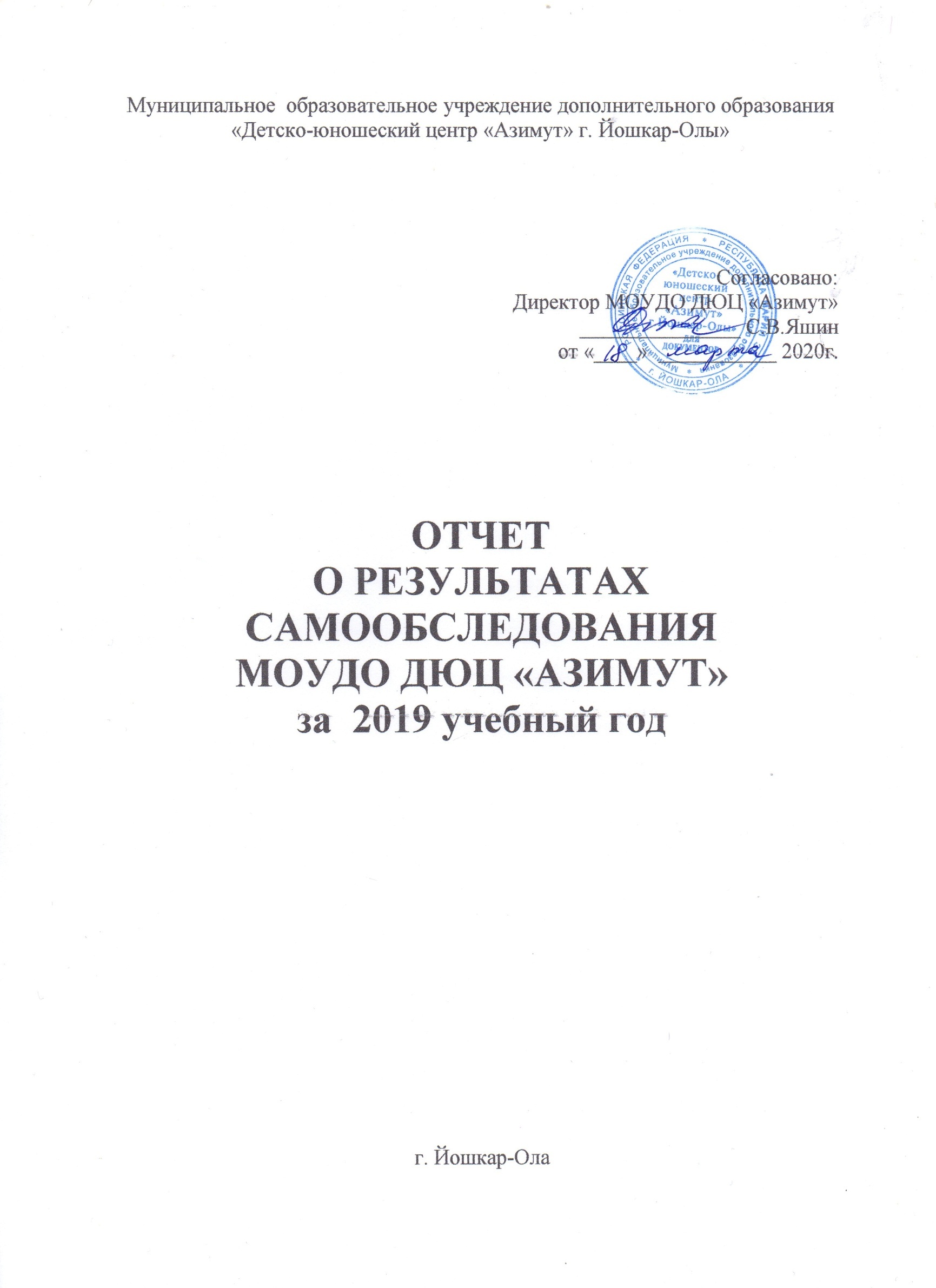 СОДЕРЖАНИЕ1.Общие сведения…………………………………………………………………1.1.Информационная справка ……………………………………………………1.2.Оценка системы управления ………………………………………………...1.3.Организационно-правовое обеспечение образовательной деятельности учреждения ……………………………………………………………………….2.Оценка содержания качества учебно-воспитательного процесса ………….2.1.Наименование и характер программ дополнительного образования…2.2.Обучающиеся и система работы с ними…………………………………….. 2.3.Характеристика контингента обучающихся………………………………..3.Оценка содержания и качества подготовки обучающихся ………………….3.1.Оценка функционирования внутренней системы оценки содержания качества образования……………………………………………………………..3.2.Характеристика достижений обучающихся ………………………………..3.3.Оценка и отзывы потребителей образовательных услуг…………………4..Анализ работы учреждения в период летних каникул………………………5.Оценка качества кадрового обеспечения……………………………………….6.Оценка качества учебно-методического обеспечения…………………………6.1.Организация учебных, научно-методических мероприятий …………………7.Социальная активность и внешние связи………………………………………7.1.Взаимодействие с другими образовательными учреждениями…………….7.2.Развитие социального партнерства……………………………………………8.Оценка материально-технической базы………………………………………..ЗАКЛЮЧЕНИЕ…………………………………………………………………….ПОКАЗАТЕЛИ ДЕЯТЕЛЬНОСТИ УЧРЕЖДЕНИЯ…………………………….ОБЩИЕ СВЕДЕНИЯ1.1.Информационная справка          Самообследование Муниципального  образовательного учреждения дополнительного образования «Детско-юношеский центр «Азимут» г. Йошкар-Олы» проведено в соответствии с пунктом 3 части 2 статьи 29 Федерального закона от 29 декабря 2012 года № 273 (ред. от 31.12.2014) – ФЗ «Об образовании в Российской Федерации» от 14.06.2013г. № 462 «Об утверждении порядка проведения самообследования образовательной организацией», с использованием показателей деятельности   организации, утвержденных  приказом  Министерства образования и науки Российской Федерации от 10.12.2013 № 1324 «Об утверждении показателей деятельности образовательной организации, подлежащей самообследованию».	Отчет составлен по материалам самообследования деятельности Муниципального образовательного учреждения дополнительного образования «Детско-юношеский центр «Азимут» г. Йошкар-Олы» за 2019 год.Полное наименование: Муниципальное образовательное учреждение дополнительного образования  «Детско-юношеский центр «Азимут» г. Йошкар-Олы».Сокращенное наименование: МОУДО «ДЮЦ «Азимут»Учредитель: Управление образования  администрации городского округа «Город Йошкар-Ола» (Республика Марий Эл, г. Йошкар-Ола, ул. Комсомольская, 134)Тип: образовательное учреждение дополнительного образования детей Вид:  центр дополнительного образования Организационно-правовая форма: бюджетное учреждениеЮридический и фактический адрес: 424038, Республика Марий Эл, г. Йошкар-Ола, Ленинский проспект, 10-аТелефон: (8362) 56-07-63, 56-07-95; 56-09-76Лицензия: на право ведения образовательной деятельности серия 12Л01 № 0000711 регистрационный №. 106 от 28 января 2016 бессрочно.Свидетельство: о государственной регистрации юридического лица серия 12 №001235578 от 05.07. 2002 года.Адрес электронной почты: azimut-ola@rambler.ruСайт: azimuth-ola12.mcdir.ruДиректор: Яшин Сергей Васильевич,  заслуженный работник образования РМЭ, отличник народного просвещения, отличник физической культуры и спорта, мастер спорта России.Краткая история развития учреждения: Муниципальное  образовательное учреждение дополнительного образования  «Детско-юношеский центр «Азимут» г. Йошкар-Олы» является  образовательным учреждением дополнительного образования детей, создано на основании постановления  администрации города Йошкар-Олы  от 1 марта 1993года. Структурные подразделения:Детский клуб «Молодость», расположенный по адресу: РМЭ, г. Йошкар-Ола, ул. Красноармейская 98-а. Педагог-организатор Морозова Ираида Алексеевна, имеет первую квалификационную категорию, высшее профессиональное образование. Режим работы: учреждение организует работу с обучающимися в течение всего календарного года. Учебный год начинается с 1 сентября (до 15 сентября – ведется  комплектование объединений первого года обучения) и заканчивается 31 мая следующего календарного года. Продолжительность учебного года составляет 36 учебных недель.       С 01 июня по 31 августа учреждение переходит на летний режим работы.       Продолжительность занятий и их количество определяются дополнительной общеразвивающей  программой и учебно-тематическим планом педагога, в зависимости от года обучения. Учебно-тематический план работы педагога дополнительного образования детей, в котором указывается перечень видов деятельности, количество групп и занимающихся в них детей, объём педагогических часов по годам обучения утверждается ежегодно до 15 сентября. Учебно-тематический план при необходимости может корректироваться в течение учебного года. В план работы могут быть внесены изменения, которые оформляются по заявлению и обоснованию педагога.        Учреждение проводить спортивные мероприятия, фестивали, конкурсы, организовывает походы  для обучающихся в период школьных каникул,  в летний период ведется работа по организации и проведение  профильной смены туристско-краеведческой направленности на базе детского оздоровительного Центра им. В. Дубинина по программе: «Академия спорта». Организация образовательного процесса.            Организация образовательного процесса регламентируется:-дополнительными общеразвивающими программами;-учебными планами;-годовым календарным учебным графиком;-расписанием занятий.           Предельная недельная учебная нагрузка устанавливается в соответствии с учебным планом, возрастными  и физическими особенностями, технической подготовки обучающихся, нормами СанПиН:Этап начальной подготовки (НПГ)Этап учебно-тренировочной подготовки (УТГ)Этап спортивного совершенствования (ГСС)Расписание занятий: расписание занятий составляется для создания наиболее благоприятного режима труда и отдыха обучающихся, по представлению педагогических работников с учетом пожеланий обучающихся, родителей (законных представителей),  согласно санитарно-эпидемиологическим требованиям к устройству, содержанию и организации режима работы образовательных организаций дополнительного образования детей (СанПиН 2.4.4.3172-14) . Продолжительность занятий 30-40 минут. После 40 минут занятий организуется перерыв не менее 10 минут для отдыха детей.           Ведение образовательной деятельности  и организация образовательного процесса в Центре осуществляется в соответствии с Уставом и лицензией на право осуществления образовательной деятельности. Организация учебного процесса соответствует требованиям действующих нормативных правовых документов.1.2.Оценка системы управленияОсновные направления деятельностиНаправления реализуемых  дополнительных  общеразвивающих  программ:                          -туристско-краеведческое;                          -физкультурно-спортивное. Организационная модель учреждения или структура учреждения	Структуру органов управления МОУДО ДЮЦ «Азимут» составляют общее собрание работников, педагогический совет, методический совет.           Под руководством директора Центра осуществляет работу Педагогический совет-главный орган самоуправления в учреждении. Заседания педагогических советов направлены на решение вопросов, вытекающих из анализа работы за прошедший год, их обсуждение, выявление проблем и поиск путей их решения, определение перспективы развития.          За 2019 год было проведено 4 заседаний педагогических советов.         В целях содействия осуществлению самоуправленческих начал, развитию инициативы коллектива созывается Общее собрание работников. К компетенции Общего собрания относятся:- рассмотрение и решение вопросов самоуправления в соответствии с законодательством Российской Федерации;- образование представительного органа для ведения коллективных переговоров с администрацией Учреждения по вопросам заключения, изменения и дополнения коллективного договора и контроля его исполнения;- заслушивание ежегодного отчёта представительного органа и администрации Учреждения о выполнении коллективного трудового договора;-выдвижение коллективных требований работников Учреждения и избрание полномочных представителей для участия в разрешении коллективного трудового спора;-принятие решения об объявлении забастовки, выборы органа, возглавляющего забастовку;-принятие локальных нормативных актов, предусмотренных законодательством Российской Федерации.	Методический совет - прогнозирует пути развития методической деятельности, вносит предложения по вопросам повышения качества образовательного процесса и профессиональной компетентности педагогов; изучает, обобщает, опыт научно-методической работы педагогов.     В учреждении для педагогических работников созданы необходимые условия:1.Организационные: педагоги работают в оборудованных кабинетах, для каждого педагога составлено удобное расписание занятий, деятельность строится на основании ТК РФ.2.Информационно-методические условия: направление педагогических работников на курсы повышения квалификации, обучающиеся семинары, МО, обзор новинок методической продукции, нового в законодательстве и организации деятельности.3.Психологический: в Центре благоприятный психологический климат, отработана система стимулирования педагогов. Контроль организации образовательной деятельности осуществляется в соответствии с циклограммой контроля. Результаты  контроля оформлялись  в виде справок и доводились до сведения работников учреждения. Анализ результатов контроля показывает, что большинство педагогов ответственно относятся к выполнению своих должностных обязанностей:-своевременно заполняют журналы учета рабочего времени;-выполняют режим работы, учебно-тематический план;-ведут качественно учебно - воспитательную деятельность;-работу по самообразованию, сохранности контингента обучающихся, совершенствованию дополнительных общеразвивающих программ;-работают над совершенствованием методик преподавания, качества проведения воспитательных мероприятий, формируют мотивацию к предмету через использование на занятиях технологий педагогической поддержки, игровых ситуаций, организации экскурсий и походов;-организуют свою деятельность, руководствуясь целью и задачами Центра.         За отчетный период в учреждении реализуются следующие образовательно-управленческие программы:1.Программа развития на 2019 -2023гг.2.План работы МОУДО ДЮЦ «Азимут» на 2018-2019 год.Сложившаяся система управления МОУДО ДЮЦ «Азимут»  обеспечивает выполнение поставленных целей и задач и в целом соответствует современным требованиям. Структура управления деятельности Центра представлена на Схеме 1.Схема-1	В целом структура МОУДО ДЮЦ «Азимут» и система управления достаточны и эффективны для обеспечения выполнения функций центра в сфере дополнительного образования в соответствии с действующим законодательством Российской Федерации.          Собственная нормативная и организационно-распорядительная документация соответствует действующему законодательству РФ.         Имеющаяся система взаимодействия обеспечивает жизнедеятельность Центра с структурным подразделением (д/к «Молодость) и позволяет ему успешно вести образовательную деятельность в области дополнительного образования.1.3.Организационно-правовое обеспечение образовательной деятельности учрежденияТаблица 1. Нормативно-правовые документыВывод: Муниципальное образовательное учреждение дополнительного образования «Детско-юношеский центр «Азимут» г. Йошкар-Олы» располагает необходимыми организационно-правовыми  документами на ведение образовательной деятельности.ОЦЕНКА СОДЕРЖАНИЯ КАЧЕСТВА УЧЕБНО - ВОСПИТАТЕЛЬНОГОПРОЦЕССА2.1.Образовательные программы по направлениям, реализуемые в учрежденииТаблица № 2       Всего в учреждении реализуются 21 дополнительных общеразвивающих программ по двум направлениям, охватывают разные возрастные категории (с 6 лет до  21 года).           Все программы принимаются на педагогическом совете. Программы оформлены по единым требованиям Письма Минобрнауки РФ от 11.12.2006 г. № 06-1844 «О примерных требованиях к программа дополнительного образования детей» и  приказа Минпросвещения России от 09 ноября 2018г. № 196 «Об утверждении Порядка организации и осуществления образовательной деятельности по дополнительным общеобразовательным программам». Приказа Министерства спорта РФ от 15.11.2018г. № 939 «Об утверждении федеральных государственных требований к минимуму содержания, структуре, условиям реализации дополнительных предпрофессиональных программ в области физической культуры и спорта и к срокам обучения по этим программам»; Приложение к письму Департамента молодежной политики, воспитания и социальной поддержки детей Минобрнауки России от 11.12.2006 №06-1844.Данные программы реализуются в рамках муниципального задания: муниципальная услуга по предоставлению дополнительного образования детям.2.2.Обучающиеся и система работы с нимиКоличество обучающихся в учреждении: 600 человекПорядок приема и отчисления обучающихся	Прием обучающихся в ДЮЦ «Азимут» осуществляется директором на основании:-письменного заявления родителей (законных представителей);-медицинского заключения об отсутствии противопоказаний к занятию соответствующим видом спорта при приеме в физкультурно-спортивные объединения.	Родители (законные представители) обучающихся имеют право выбора направленности с учетом мнения и индивидуальных особенностей обучающегося, состояния его здоровья, уровня физического развития.	Прием обучающегося в ДЮЦ «Азимут» оформляется приказом директора. Прием обучающихся в образовательное учреждение осуществляется в течение учебного года в группы первого и последующих годов обучения при наличии свободных мест в  объединениях. Каждый обучающийся имеет право заниматься в нескольких объединениях, переходить в процессе обучения из одного объединения в другое. Образовательные отношения прекращаются в связи с отчислением обучающегося из Учреждения:- в связи с получением образования (завершением обучения);- досрочно по следующим основаниям:по инициативе обучающегося или родителей (законных представителей) несовершеннолетнего обучающегося, в том числе в случае перевода обучающегося для продолжения освоения общеразвивающей программы в другую организацию, осуществляющую образовательную деятельность;по инициативе Учреждения:      -как меры дисциплинарного взыскания, в случае невыполнения обучающимся по дополнительной общеразвивающей  программе обязанностей по добросовестному освоению такой образовательной программы и выполнению учебного плана.      - в случае установления нарушения порядка приема в Учреждение, повлекшего по вине обучающегося его незаконное зачисление в Учреждение.     - по обстоятельствам, не зависящим от воли обучающегося или родителей (законных представителей) несовершеннолетнего обучающегося и Учреждения, в том числе в случае ликвидации Учреждения.        В учреждении имеются локально-нормативные акты: Правила приема обучающихся (принят на педагогическом совете №2 от 17.01.2019г.)Порядок перевода, отчисление и восстановление обучающегося (принят на педагогическом совете № 2 от 17.01.2019г.);Порядок оформления возникновения, приостановления и прекращения отношений между МОУДО ДЮЦ «Азимут» и обучающимися и (или) родителями (законными представителями) обучающихся (принят на педагогическом совете №2 от 17.01.2019г.)2.3.Характеристика контингента обучающихсяНаполняемость детских объединенийТаблица 3 Анализ детского контингента обучающихся в МОУДО ДЮЦ «Азимут» за отчетный период свидетельствует о  сохранности контингента обучающихся по направлениям за 2 года. Количество обучающихся за отчетный период 2019 год соответствует утвержденному в муниципальном задании на 2019 год объему муниципальной услуги.Возрастной состав обучающихсяТаблица 43.ОЦЕНКА СОДЕРЖАНИЯ И КАЧЕСТВА ПОДГОТОВКИ ОБУЧАЮЩИХСЯ3.1. Оценка функционирования внутренней системы оценки содержания качества образования         Качество образования является одним из важнейших критериев эффективности и успешности образовательной деятельности каждого учреждения.         Внутренняя система оценки качества образования в ДЮЦ «Азимут» формируется на основе локальных актов учреждения в соответствии с нормативно- правовыми документами РФ. Внутренняя система оценки качества образования в ДЮЦ «Азимут» ориентирована на решение следующих задач:повышение качества образовательного процесса и образовательного результата;систематическое отслеживание и анализ состояния образовательной деятельности в МОУДО ДЮЦ «Азимут»  для принятия своевременных и обоснованных управленческих решений;максимальная полнота и точность информации о качестве образования как на этапе планирования образовательных результатов так и на этапе оценки эффективности образовательного процесса      В учреждении педагогами детских объединений разработана и действует система диагностики и мониторинга усвоения обучающимися дополнительных общеразвивающих программ.         Одним из направлений педагогического контроля по выявлению результатов образовательного процесса и усвоения дополнительных общеразвивающих программ является мониторинг, который проводится по программе одного года обучения по окончании полугодия и в конце учебного года, а по программе двух и трех лет обучения – в конце  первого, второго года обучения на основании разработанного Положения о промежуточной и итоговой аттестации обучающихся (принят на педагогическом  совете от 04.09.2015г).        В объединениях спортивного направления педагогические работники оформляют и ведут зачетную классификационную книжку на каждого обучающегося.         Присвоение спортивных разрядов обучающимся ДЮЦ «Азимут»  является показателем доступности и качества предоставления образовательной услуги.        За 2019 год обучающимся ДЮЦ «Азимут» были присвоены массовые спортивные разряды, взрослые разряды, КМС и МС:I юношеский разряд по спортивному туризму – 1 чел;II юношеский разряд по спортивному ориентированию-23 чел;III юношеский разряд по спортивному ориентированию – 33 чел;I юношеский разряд по спортивному ориентированию -3 чел.I юношеский разряд по пауэрлифтингу – 6 чел;II юношеский разряд по пауэрлифтингу -3 чел;III юношеский разряд по пауэрлифтингу -1 чел;I взрослый разряд по ориентированию -13 чел;II взрослый разряд по ориентированию -8 чел;III взрослый разряд по ориентированию -10 чел;I взрослый разряд по спортивному туризму -6чел;II взрослый разряд по спортивному туризму -13 человек;III взрослый разряд по спортивному туризму -9 человекI взрослый разряд по пауэрлифтингу - 1 чел;II взрослый разряд по пауэрлифтингу -2 чел;III взрослый разряд по пауэрлифтингу – 4 чел.КМС по пауэрлифтингу – 1 чел;КМС по туризму – 6 чел;Мастер Спорта России по туризму –  Кольцова В.И. (Приказ Министерства спорта РФ от 26 июля 2019 года № 106 нг)Ожидаемые результаты: сохранение высокого уровня качества образования, развитие основных компетенций обучающихся,  повышение уровня профессионального самоопределения обучающихся.3.2.                           Характеристика  достижений обучающихсяМОУДО ДЮЦ «Азимут» за 2019гТаблица 5   Вывод: ДЮЦ «Азимут»  активно участвует в мероприятиях республиканского уровня: более тысячи участников и трехсот призеров в 2019 учебном году.          Наших воспитанников хорошо знают  за пределами республики: на региональных и всероссийских соревнованиях. В 2019 учебном году на региональном уровне честь РМЭ защищало более 200 участников соревнований, завоевав более 70 призовых мест, во всероссийских стартах участвовало 250 человек, взяв более ста медалей различного достоинства.3.3.     Оценка и отзывы потребителей образовательных услугРезультаты независимой оценки (по данным за 2019 год)Оценка проведена: Общественный совет по проведению независимой оценки качества условий осуществления образовательной деятельности муниципальных организаций города Йошкар-Олы, осуществляющих образовательную деятельностьТаблица 64.           Анализ работы учреждения в период летних каникул           Летние каникулы составляют значительную часть годового объема свободного время обучающихся, но далеко не все родители могут предоставить своему ребенку полноценный, правильно организованный отдых. Во время летних каникул происходит разрядка накопившейся за год напряженности, восстановление сил, здоровья, развитие творческого потенциала. Эти функции выполняют летние лагеря.           МОУДО ДЮЦ «Азимут» ежегодно проводит профильную смену на базе детского оздоровительного Центра  им. Володи Дубинина. Профильная смена – это лагерная смена, деятельность в которой подчинена определенному направлению, специфике. ДЮЦ «Азимут» проводит профильную смену туристско-краеведческой направленности. Профильные смены сегодня востребованы и являются эффективными формами организации отдыха детей. Профильная смена краткосрочная, ее продолжительность составляет 10-11 дней.            В учреждении была создана программ «Академия спорта». Данная программа по своей направленности комплексная, включает в себя разноплановую деятельность, объединяет различные направления оздоровления и отдыха  детей в условиях оздоровительного лагеря. Программа ориентирована на младший и средний школьный возраст.          Для обучающихся есть возможность не только отдохнуть, но и развиваться творчески, самовыражаться и утверждаться. Все это реализуется через: организацию походов, спортивных соревнований и мероприятий.       Основной состав лагеря – это обучающиеся в возрасте 7-15 лет. Списочный состав детей в лагере составил 100 человек. Преимущественным правом при приеме пользовались дети из многодетных, малообеспеченных семей, дети – сироты, дети, находящиеся под опекой и дети, находящиеся в трудной жизненной ситуации.           Практические занятия по спортивному туризму и ориентированию позволяют формировать у обучающихся  умения и навыки поведения  в экстремальных ситуациях, стремление к здоровому образу жизни, формирование у обучающихся ответственного отношения к вопросам личной и общественной безопасности.           Практические занятия по краеведению позволяют  обучающимся изучить культурную и природную среду  малой родины.           Педагогами ДЮЦ «Азимут» были разработаны  туристские походы – маршруты в окрестностях детского центра им. В. Дубинина  по трем направлениям: Детский лагерь им. В.Дубинина – Песчаный Карьер – Детский лагерь им. В.Дубинина;Детский лагерь им. В. Дубинина–  Озеро Сумка- Детский лагерь им. В.ДубининаДетский лагерь им. В.Дубинина – исток реки Студёнка – Детский лагерь им. В.Дубинина      В туристских походах  обучающиеся активными способами передвижения  изучают  и познают  туристскую технику и быт, ориентирование на местности.Охват детей,  за смену составил 300 человек.Положительные стороны летнего отдыха:-создание условий для развития творческих, интеллектуальных, физических способностей обучающихся;-формирование навыков здорового образа жизни;-формирование навыков общения и толерантности в разновозрастных группах;-профилактика детской безнадзорности в каникулярное время;-приобретение обучающимися практических знаний, умений и навыков, способствующих успешной социализации;-развитие таких личностных качеств, как любознательность, самостоятельность, коммуникабельность, чувство взаимопомощи и коллективизма.5. ОЦЕНКА КАЧЕСТВА КАДРОВОГО ОБЕСПЕЧЕНИЯ           В свете нового законодательства в учреждении, как и в целом в сфере дополнительного образования детей, обозначена проблема внедрения в практику новой кадровой политики, суть и стратегия которой состоит в том, что эффективность работы – это результат коллективного мастерства, помноженного на постоянно развивающийся потенциал каждого работника. Это положение определяет стратегическую установку на необходимость совершенствования всех имеющихся возможностей в подборе и расстановке кадров педагогических работников.         В МОУДО ДЮЦ «Азимут» реализацию целей и задач по предоставлению дополнительных образовательных услуг осуществляет 1 руководящий работник (директор), 16 основных педагогических работников.Таблица 7 Общие сведения о педагогических кадрах:Таблица 8 Квалификация педагогических кадров:Таблица 9. Педагогический стажТаблица 10. Сведения о педагогических работниках, имеющих ученую степень, почетное звание, награды:Таблица 11. ВозрастТаблица 12  Повышение квалификации и профессиональная переподготовка за 2019 год6.ОЦЕНКА КАЧЕСТВА УЧЕБНО-МЕТОДИЧЕСКОГО ОБЕСПЕЧЕНИЯ       Реализация концепции Центра связана с научно-методическим обеспечением и проведением комплекса мероприятий, направленных на активизацию дополнительного образования Центра в рамках программы развития. Приоритетными направлениями являются:1. Разработка программно-методического материала в соответствии с современными требованиями.2. Повышение эффективности образовательной деятельности на основе внедрения инновационных технологий обучения и воспитания обучающихся;3. Организация повышения квалификации педагогических работников.4. Систематизация методических материалов, обобщение передового педагогического опыта.5. Учебно-исследовательская и экспериментальная работа педагогов и обучающихся.6. Организация эффективного взаимодействия с социальными партнерами, различными субъектами образовательного пространства города и республики.7. Организация работы с молодыми педагогами.	Показателями результативности методической работы являются:- повышение профессионального и культурного уровня преподавателей; - обновление и совершенствование предметных знаний; -совершенствование педагогического мастерства на основе освоения инновационных образовательных технологий;-публикации материалов;-обобщение передового педагогического опыта.	В соответствии с Уставом методическая деятельность в учреждении направлена на совершенствование образовательного процесса, программ, форм и методов деятельности объединений, мастерства педагогических работников. Она основывается на достижениях педагогической науки, передовом педагогическом опыте, анализе происходящих педагогических процессов.           Организатором методической работы является методический совет, формируемый ежегодно приказом по учреждению.            Методический совет является коллегиальным органом управления образовательным процессом в учреждении. Совет, объединяющий наиболее опытных педагогических работников, в целях обеспечения гибкого и оперативного руководства методической службой учреждения.Методический совет решает задачи:-координация деятельности методических объединений;-организация инновационной деятельности, направленной на освоение современных методик, новых педагогических технологий;-внедрение в практику достижений педагогической науки и передового педагогического опыта;- проведение экспертизы учебно-методических документов;-оказание помощи в повышении профессионального мастерства педагогов;-стимулирование инициативы педагогического коллектива к опытно - экспериментальной и научно-исследовательской деятельности, направленной на модернизацию образовательного процесса.            В практике работы методического совета актуальными и востребованными являются вопросы, связанные с аттестацией педагогических кадров в новых условиях, повышением правовой компетентности методистов. Определением места методической службы в выполнении муниципального задания, решение которых требует интеграции методической деятельности с психолого-педагогическим сопровождением участников образовательного процесса и позволяет скорректировать единые подходы к разработке рабочих программ, обосновывать критерии и показатели удовлетворенности образовательным процессом в учреждении, выработать рекомендации по регулированию факторов и условий, влияющих на качество образования.          За исследуемый период осуществлялась работа над единой методической темой: «Современные образовательные технологии в практике ДЮЦ «Азимут». Совершенствование профессиональных компетенций педагога в условиях введения нового образовательного стандарта».6.1.Организация учебных, научно-методических мероприятий на базе Центра (открытые занятия, мастер-классы, мероприятия,  педагогические и методические советы):           В рамках работы методических объединений было проведено 5 открытых занятий. В МО педагоги дополнительного образования:-получили понятия об универсальных учебных действиях;-научились проводить презентации собственного опыта работы;Таблица 13 Семинары, педагогические советы, научно-методические мероприятия,  МО,  участие  в городских, межрегиональных, всероссийских и международных мероприятиях, членство в жюри конкурсов, экспертных групп.Таблица 14 Участие педагогических работников   в городских, межрегиональных, всероссийских и международных  спортивных мероприятиях и их достиженияТаблица15  Научно-методическая деятельность7. Социальная активность и внешние связи7.1. Взаимодействие с другими образовательными учреждениями	Одним из ресурсов повышения качества дополнительного образования в условиях инновационной развивающей образовательной среды учреждение видит в развитии социального партнерства, укрепление связей с различными социальными институтами. Таблица 168. Оценка материально-технической базы            Материальная база МОУДО ДЮЦ «Азимут» является оптимальной, достаточной для ведения эффективной образовательной деятельности.	Качество организации образовательного процесса обеспечивается материально-техническим оснащением за счет бюджетного финансирования. ДЮЦ «Азимут» размещается в здании, приспособленном для ведения образовательной деятельности общей площадью 565 кв. м.	Учреждение имеет доступ сети Интернет, официальный сайт, постоянно функционирует электронная почта.	Территория учреждения благоустроена.	Соответствие: правилам пожарной безопасности; санитарным нормам и правилам по устройству и содержанию образовательного учреждения, правилам техники безопасности.              В учебно-воспитательном процессе используются технические средства обучения: компьютеры, мультимедийная техника.Центр работает над улучшением и укреплением материальной базы.ЗАКЛЮЧЕНИЕ1. Педагогический коллектив добился определенных результатов работы в реализации поставленных задач:- в ДЮЦ «Азимут» созданы и функционирует управленческая структура центра с четко определенным функционалом, штатом и содержанием работы.2. Учреждение находится в состоянии активного развития:- образовательный процесс в ДЮЦ «Азимут» находится в режиме стабильного функционирования, что подтверждается сохранностью учебного контингента, продолжительностью деятельности объединений;-образовательный процесс обеспечен дополнительными  общеразвивающими программами;- качество образования подтверждается активным участием и наградами воспитанников центра в спортивных мероприятиях различного уровня;- наблюдается стабильность в численности обучающихся.3. Повышению качества образовательной деятельности способствует высокий уровень ее обеспечения:- методическая деятельность учреждения характеризуется высоким потенциалом и уровнем проводимой работы, сформирована система разработки и утверждения общеразвивающих программ и их методического обеспечения;- кадровое обеспечение достаточно высокого уровня, проводится работа по повышению квалификации педагогических кадров, а также их своевременной аттестации.	Постоянно совершенствуется материально-техническое обеспечение образовательного процесса.  Оборудование учебных помещений и специальных помещений, оснащенность учебного процесса, образовательный ценз педагогических работников и укомплектованность штатов позволяют реализовать дополнительные общеразвивающие программы физкультурно-спортивной, туристско-краеведческой  направленности.	Анализ работы педагогического коллектива показал, что поставленные задачи на 2019 учебный год выполнены. В дальнейшем предстоит работа по обновлению содержания образования по реализуемым дополнительным общеразвивающим программам.  В связи с этим предстоит решать следующие задачи: 1. Методическое обеспечение реализуемых дополнительных общеразвивающих программ.2. Активизация инновационной и опытно-экспериментальной деятельности, повышение мотивации к участию в конкурсах членов педагогического коллектива.3. Расширение спектра информационного взаимодействия с социальными партнерами, различными субъектами образовательного пространства города и республики.4. Развитие материально-технической базы Учреждения для модернизации образовательного процесса.ПОКАЗАТЕЛИ ДЕЯТЕЛЬНОСТИ ОРГАНИЗАЦИИ ДОПОЛНИТЕЛЬНОГО ОБРАЗОВАНИЯ, ПОДЛЕЖАЩЕЙ САМООБСЛЕДОВАНИЮ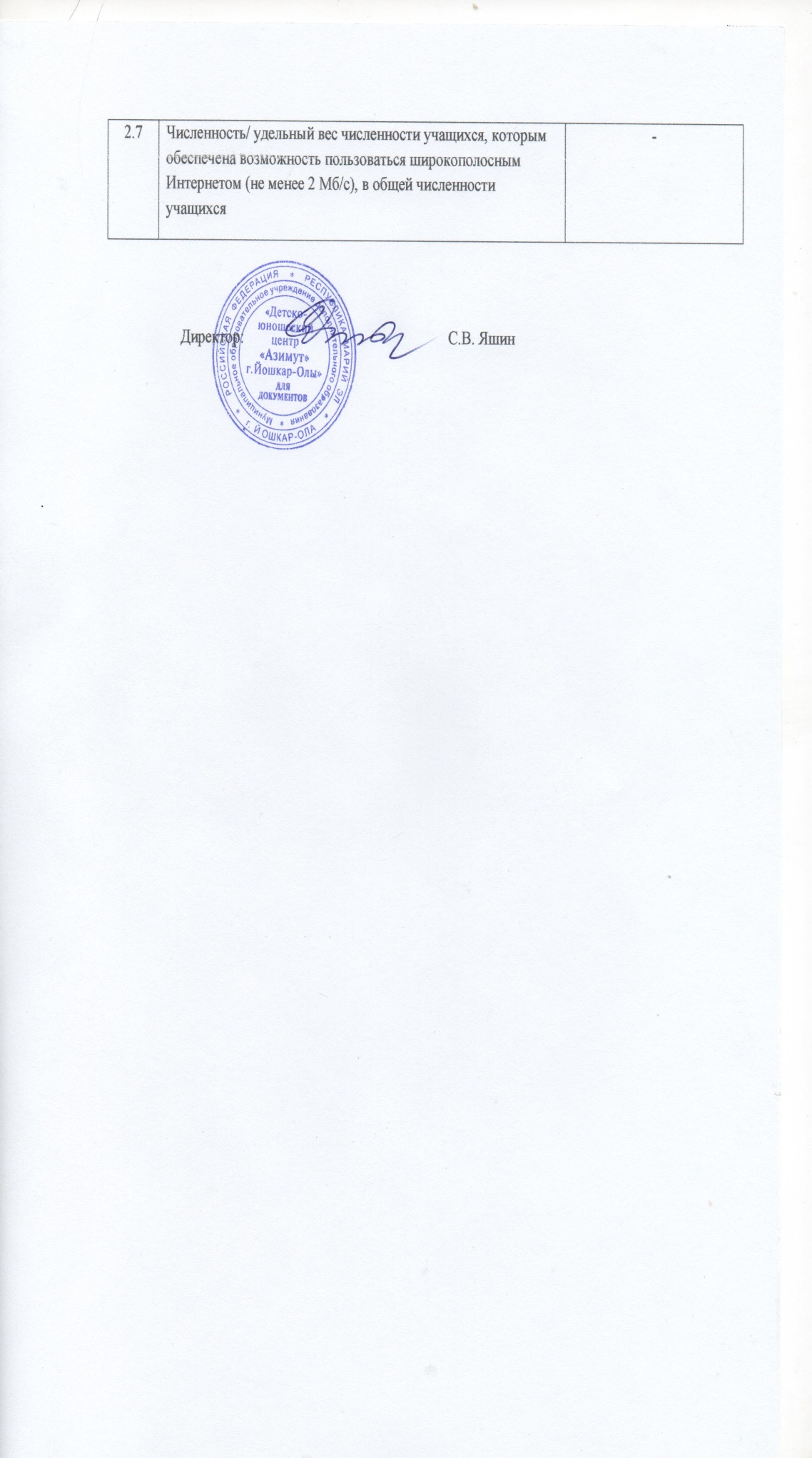 Год обученияВозраст обучающихсяКол-во учебных часов в неделю1 г.о.7-9 лет6 часов2 г.о.9-10 лет9 часовГод обученияВозраст обучающихсяКол-во учебных часов в неделю1 г.о.10-11 лет12 часов2 г.о.11-12 лет14 часов3 г.о.12-13 лет16 часов4 г.о.13-14 лет18 часов5 г.о.14-15 лет20 часовГод обученияВозраст обучающихсяКол-во учебных часов в неделю1 г.о.15-16 лет24 часа2 г.о.16-17 лет24 часа3 г.о.17-18 лет24 часаОрганизация учрежденческих, городских спортивных соревнований, конкурсных мероприятий, фестивалей, походов.Образовательная деятельностьМетодическая деятельностьОрганизация каникулярного отдыха детейДокументыЕсть -нет?Состояние, характеристика документаУставдаУстав утвержден приказом управления образования администрации городского округа «Город Йошкар-Ола» от 17.06.2014г. № 308 , распоряжением комитета по управлению муниципальным имуществом администрации городского округа «Город Йошкар-Ола» от 27.06.2014г. № 392 Документы о постановки на учет в налоговом органедаСвидетельство ОГРН 1021200769655 от 03.12.2002г.Лицензия на право ведения образовательной деятельностидаЛицензия на осуществление образовательной деятельности, серия 12 ЛО1 № 0000711 от 28.01.2016г.  №106Программа развитияда2019-2023 год (принята на педагогическом совете от 17.01.2019г.)Учебный пландаУчебный план регламентирует образовательный процесс в соответствии с перечнем направленностей дополнительного образования указанных в действующей лицензииШтатное расписаниедаУтверждено директоромТарификационный списокдаТарификационный список соответствует штатному расписаниюДолжностные инструкциидаДолжностные инструкции утверждены директоромКоллективный договордаНа период 2019-2022 годы (уведомление о регистрации департамента труда и занятости населения РМЭ  от 29.01.2019г., регистрационный № 158)Расписание занятийдаРасписание занятий обеспечивает эффективность реализации дополнительных общеразвивающих программ. Составляется по представлению педагогов с учетом пожеланий родителей, возрастных особенностей, установленных санитарно-гигиенических норм.Журналы учета работы педагоговдаВедутся с инструкциями ведения журналов, ежемесячно проверяются зам. директора по УВР, методистами  с целью фиксации выполнения дополнительной общеразвивающей программыПротоколы заседаний педагогических и методических советовдаВедутся в соответствии с требованиями: в протоколах отражается тематика заседаний,  присутствующие, протоколируется ход заседания и решения педагогических, методических советов. Дополнительные общеразвивающие программыдаРеализуемые в учреждении 22 дополнительные общеразвивающие программы содержат дидактическое и методическое обеспечение и соответствую «требованиям к программам дополнительного образования детей».Планы работы учреждениядаУтверждены директоромЛокальные акты, регламентирующие деятельность МОУДО ДЮЦ «Азимут»:-приказы и распоряжения Управления образования администрации городского округа «Город Йошкар-Ола;-решение органов самоуправления;-приказы и распоряжения директора;-внутренние локальные акты;-трудовые договора;-договоры о сотрудничестве с другими организациями;-должностные инструкции работников учреждения и др.даУтверждены директор МОУДО ДЮЦ «Азимут»№п/пНаименование дополнительной общеразвивающей программыСрок реализацииВозрастТип программы/направленностьФ.И.О. педагога1Спортивный туризм3 года9-15 летМодифицированная/Физкультурно-спортивной направленностиБрачёва Ольга Андреевна(тренер-преподаватель)2Спортивный туризм6 лет10-18 летМодифицированная/Физкультурно-спортивной направленностиВолков Сергей Станиславович(тренер-преподаватель)3Спортивное ориентирование3 года9-11 летМодифицированная/Физкультурно-спортивной направленностиВолков Сергей Станиславович(тренер-преподаватель)4Спортивное ориентирование5 лет11-18 летМодифицированная/Физкультурно-спортивной направленностиВолков Сергей Станиславович(тренер-преподаватель)5Родная сторона3 года7-11 летМодифицированная/Туристско-краеведческойнаправленностиГлушкова Людмила Викторовна(ПДО)6Юные скалолазы2 года6-18 летМодифицированная/Физкультурно-спортивной направленностиДияров Борис КамиловичТренер-преподаватель)7Спортивное ориентирование3 года8-17 летМодифицированная/Физкультурно-спортивной направленностиДубинина Галина Викторовна(тренер-преподаватель)8Спортивное ориентирование3 года9-11 летМодифицированная/Физкультурно-спортивной направленностиКраснов Олег Дмитриевич(тренер-преподаватель)9Спортивное ориентирование5 лет11-18 летМодифицированная/Физкультурно-спортивной направленностиКраснов Олег Дмитриевич(тренер-преподаватель)10Спортивный туризм6 летМодифицированная/Физкультурно-спортивной направленностиИзвозчикова Ирина Владимировна(тренер-преподаватель)11Спортивное ориентирование3 года10-21 годМодифицированная/Физкультурно-спортивной направленностиИзвозчикова Ирина Владимировна(тренер-преподаватель)12Спортивный туризм2 года7-18 летМодифицированная/Физкультурно-спортивной направленностиКольцова Валерия Ивановна(тренер-преподаватель)13Юный ориентировщик6 лет10-18 летМодифицированная/Физкультурно-спортивной направленностиЛопатина Зинаида Ипполитовна(тренер-преподаватель)14Пауэрлифтинг5 лет13-18 летМодифицированная/Физкультурно-спортивной направленностиМорозова Ираида Алексеевна(тренер-преподаватель)15Атлетизм5 лет13-18 летМодифицированная/Оздоровительно-спортивной направленностиМорозова Ираида Алексеевна(педагог-организатор)16Мой родной край3 года7-11 летМодифицированная/Физкультурно-спортивной направленностиМосурова Полина Васильевна(ПДО)17Спортивный туризм4 года7-15 летМодифицированная/Физкультурно-спортивной направленностиМубаракшина Ксения Арнольдовна(тренер-преподаватель)18Юный ориентировщик4 года7-13 летМодифицированная/Физкультурно-спортивной направленностиМубаракшина Алёна Арнольдовна (тренер-преподаватель)19Юный ориентировщик1 год7-9 летМодифицированная/Физкультурно-спортивной направленностиПчелинцев Александр Евгеньевич (ПДО)20Основы спортивного ориентирования и туризма1 год7-9 летМодифицированная/Физкультурно-спортивной направленностиПчелинцев Александр Евгеньевич (ПДО)21Спортивный туризм6 лет11-18 летМодифицированная/Физкультурно-спортивной направленностиФедоров Сергей Сергеевич(старший тренер-преподаватель)НаправленностьКоличество обучающихсяКоличество обучающихсяНаправленность2017-2018 учебный год2018-2019 учебный годФизкультурно-спортивная310 чел.293 челТуристско-краеведческая направленность290 чел.307 чел.Всего:600600Возрастобучающихся       Численность    обучающихся                    Половой состав                    Половой составВозрастобучающихся       Численность    обучающихся        девочки    мальчики5  - 9 лет               295            126           16910-14 лет               241             95           14615-17 лет                58             12            4618 лет и старше                 6              2             4Итого:               600            235           365Наименование МОУМуниципальное образовательное учреждение дополнительного образования «Детско-юношеский центр «Азимут» г. Йошкар-ОлыМуниципальное образовательное учреждение дополнительного образования «Детско-юношеский центр «Азимут» г. Йошкар-ОлыМуниципальное образовательное учреждение дополнительного образования «Детско-юношеский центр «Азимут» г. Йошкар-ОлыКоличество воспитанников на 1.01 2019 г.600 чел.600 чел.600 чел.Количество проведенных внутренних мероприятий (соревнования, конкурсы, семинары)Наименование мероприятияНаименование мероприятияКоличество участников Количество проведенных внутренних мероприятий (соревнования, конкурсы, семинары)1. Экологический десант (очистка ЛПЗ «Сосновая роща»).(в течении года)1. Экологический десант (очистка ЛПЗ «Сосновая роща»).(в течении года)более 200 челКоличество проведенных внутренних мероприятий (соревнования, конкурсы, семинары)2. Открытое мероприятие для обучающихся и их родителей об основах знаний о своих правах. ( март 2019)2. Открытое мероприятие для обучающихся и их родителей об основах знаний о своих правах. ( март 2019)более 150 чел.Количество проведенных внутренних мероприятий (соревнования, конкурсы, семинары)3. Пауэрлифтинг (жим лежа)Первенство клуба «Молодость» (11.10.2019)3. Пауэрлифтинг (жим лежа)Первенство клуба «Молодость» (11.10.2019)35 чел.Количество проведенных внутренних мероприятий (соревнования, конкурсы, семинары)4. Пауэрлифтинг (приседание со штангой)Первенство клуба «Молодость» (18.10.2019)4. Пауэрлифтинг (приседание со штангой)Первенство клуба «Молодость» (18.10.2019)     35 чел.Количество проведенных внутренних мероприятий (соревнования, конкурсы, семинары)5. Пауэрлифтинг (тяга становая)Первенство клуба «Молодость» (25.10.2019)5. Пауэрлифтинг (тяга становая)Первенство клуба «Молодость» (25.10.2019)     33 чел.Количество проведенных внутренних мероприятий (соревнования, конкурсы, семинары)6. Поход выходного дня. Йошкар-Ола-Корта-Йошкар - Ола. 15 км. (1.11.2019)6. Поход выходного дня. Йошкар-Ола-Корта-Йошкар - Ола. 15 км. (1.11.2019)45 чел.Количество проведенных внутренних мероприятий (соревнования, конкурсы, семинары)Итого:Итого:498 чел.Количество проведенных  городских мероприятий(соревнования,  конкурсы,семинары)Наименование мероприятия Количество участниковКоличество призеровКоличество проведенных  городских мероприятий(соревнования,  конкурсы,семинары)1. Лично-командное  Первенство г. Йошкар-Олы по спортивному ориентированию на лыжах среди школьников (14.02.2019)111 чел. 1 место-10 ч2 место-9 ч3 место-9 чКоличество проведенных  городских мероприятий(соревнования,  конкурсы,семинары)2. Профсоюзная городская «Лыжня здоровья-2019» (3.03.2019)   более 30    учреждений,    147 чел.1 место-9 ч2 место-9 ч3 место-8 чКоличество проведенных  городских мероприятий(соревнования,  конкурсы,семинары)3. Муниципальный творческий фестиваль-конкурс обучающихся, посвященный году Театра в России (15.03.2019)      12 чел.Количество проведенных  городских мероприятий(соревнования,  конкурсы,семинары)4. Открытый Фестиваль и Первенство города Йошкар-Олы по скалолазанию. (16.03.2019)       38 чел.1 место-3 ч2 место-3 ч3 место-3 чКоличество проведенных  городских мероприятий(соревнования,  конкурсы,семинары)5. Лично-командное  Первенство г. Йошкар-Олы по спортивному туризму на лыжах. (21.03.2019)65 чел.1 место-8 ч2 место-8 ч3 место-8 чКоличество проведенных  городских мероприятий(соревнования,  конкурсы,семинары) 6. Муниципальный этап республиканского конкурса краеведческих исследовательских работ обучающихся по направлению «Край родной марийский» (25.03.2019)11 чел.Количество проведенных  городских мероприятий(соревнования,  конкурсы,семинары)7. 2 Этап Открытого Кубка г. Йошкар-Олы по спортивному туризму на пешеходных дистанциях (04.04. 2019)169 чел.1 место-16 ч2 место-12 ч3 место-12 чКоличество проведенных  городских мероприятий(соревнования,  конкурсы,семинары)8. 3 Этап Открытого Кубка г. Йошкар-Олы по спортивному туризму на пешеходных дистанциях (11.04. 2019)183 чел. 1 место-10 ч2 место-7 ч3 место-5 чКоличество проведенных  городских мероприятий(соревнования,  конкурсы,семинары)9. Легкоатлетический кросс «Весенняя капель-2019». (18.04.2019)139 чел.1 место-7 ч2 место-6 ч3 место-6 чКоличество проведенных  городских мероприятий(соревнования,  конкурсы,семинары)10. Первенство г. Йошкар-Олы по спортивному ориентированию, посвященное 74-годовщине Победы в Великой Отечественной войне. (16.05.2019)115 чел.1 место-8 ч2 место-7 ч3 место-9 чКоличество проведенных  городских мероприятий(соревнования,  конкурсы,семинары)11. Городской слет-соревнование «Школа безопасности-2019» (21-23.05.2019)22 школы,220 чел.Количество проведенных  городских мероприятий(соревнования,  конкурсы,семинары)12. Профильная смена на базе ДОЦ им. В. Дубинина (3-17.06 2019)100 чел.Количество проведенных  городских мероприятий(соревнования,  конкурсы,семинары)13. Праздник туризма и ориентирования.(2.09.2019)100 чел.Количество проведенных  городских мероприятий(соревнования,  конкурсы,семинары)14. Лично-командное  Первенство г. Йошкар-Олы по спортивному ориентированию среди обучающихся (19.09.2019)175 чел. 1 место-10 ч2 место-9 ч3 место-9 чКоличество проведенных  городских мероприятий(соревнования,  конкурсы,семинары)15. Лично-командное  Первенство г. Йошкар-Олы по  спортивному     туризму на пешеходных дистанциях. (17.10.2019)150 чел.1 место-17 ч2 место-13 ч3 место-13 чКоличество проведенных  городских мероприятий(соревнования,  конкурсы,семинары)16. Семинар для организаторов внеклассной работы, преподавателей ОБЖ и физкультуры по теме: «Школа безопасности: маршрут выживания. Туристский поход в рамках ГТО». (26.11.2019)25 чел.Количество проведенных  городских мероприятий(соревнования,  конкурсы,семинары)17. Муниципальная эколого-краеведческая игра «Жемчужина Марий Эл- 2019», посвящённая 75-летию Победы.  (28.11.2019)28 чел.Количество проведенных  городских мероприятий(соревнования,  конкурсы,семинары)Итого:     1788  чел.263 чел.Участие воспитанников в  республиканских мероприятиях Наименование мероприятия Количество участниковКоличество призеровУчастие воспитанников в  республиканских мероприятиях 1. Открытое Первенство Медведевского района по спортивному ориентированию на лыжах «Рождественские встречи». (06.01.2019)       66 чел.1 место-5 ч2 место-4 ч3 место-5 чУчастие воспитанников в  республиканских мероприятиях 2. Чемпионат РМЭ по спортивному туризму на лыжных дистанциях. (25-27.01.2019)       3 чел.3 место-2 чУчастие воспитанников в  республиканских мероприятиях 3. Первенство РМЭ по спортивному туризму на лыжных дистанциях. (01-03.02.2019)       92 чел.1 место-8 ч2 место-5 ч3 место-6 чУчастие воспитанников в  республиканских мероприятиях 4.V Открытой лично-командный Чемпионат и Первенство Республики Марий Эл по жиму штанги лежа.(9.02.2019)       12 чел.1 ком.место1 место-2 ч2 место-3 ч3 место-3 чУчастие воспитанников в  республиканских мероприятиях 5. Чемпионат и Первенство РМЭ по спортивному ориентированию на лыжах. (10.02.2019)       70 чел.1 место-7 ч2 место-5 ч3 место-3 чУчастие воспитанников в  республиканских мероприятиях 6. Открытый Кубок РМЭ по спортивному ориентированию «Сенькинский  азимут», памяти Иванова В.П. (17.02.2019)       77 чел.1 место-6 ч2 место-5 ч3 место-5 чУчастие воспитанников в  республиканских мероприятиях 7. Чемпионат РМЭ по спортивному ориентированию на лыжах. (23.02.2019). Куяр      65 чел.1 место-3 ч2 место-2 ч3 место-6 чУчастие воспитанников в  республиканских мероприятиях 8. Открытое  Первенство РМЭ по спортивному ориентированию. (24.02.2019). Сенькино       54 чел.1 место-7 ч2 место-6 ч3 место-4 чУчастие воспитанников в  республиканских мероприятиях 9. Открытый XXXII республиканский зимний туристский слет обучающихся.   Открытый республиканский зимний слет «Школа безопасности».(29-31.03.2019) Б. Орша       24 чел.1,3 ком.места1 место-6 ч2 место-6 ч3 место-6 чУчастие воспитанников в  республиканских мероприятиях 10. Чемпионат и Первенство г. Йошкар-Олы по спортивному ориентированию бегом (кросс-спринт) (14.04.2019)     113 чел.1 место-6 ч2 место-3 ч3 место-2 чУчастие воспитанников в  республиканских мероприятиях 11. Чемпионат и Первенство  г. Йошкар-Олы по спортивному туризму на средствах передвижения (вело). (21.04.2019)7 чел.1 место-1 ч2 место-1 ч3 место-2 чУчастие воспитанников в  республиканских мероприятиях 12. Чемпионат и Первенство республики Марий Эл по пауэрлифтингу. (27-28.04.2019)14 чел.1 ком.место1 место-8 ч2 место-3 ч3 место-1 чУчастие воспитанников в  республиканских мероприятиях 13. Чемпионат и Первенство  РМЭ по спортивному ориентированию бегом. (10-12.05.2019).115 чел.1 место-12 ч2 место-6 ч3 место-14 чУчастие воспитанников в  республиканских мероприятиях 14.  Открытые ХVII республиканские соревнования обучающихся «Школа безопасности». (29.05-01.06.2019)10 чел.2 местоУчастие воспитанников в  республиканских мероприятиях 15. LX Республиканский туристский слет обучающихся (24-28.06.2019)24 чел.1 и 2 ком.местаУчастие воспитанников в  республиканских мероприятиях 16. Чемпионат и Первенство Республики Марий Эл по спортивному туризму на средствах передвижения (велодистанции)(17-18.08. 2019)7 чел.1 место-1 ч2 место-1 чУчастие воспитанников в  республиканских мероприятиях 17. Кубок г. Йошкар-Олы. Городские соревнования по спортивному ориентированию бегом (18.08.2019)66 чел.1 место-10ч 2 место-10ч 3 место-8 чУчастие воспитанников в  республиканских мероприятиях 18. Чемпионат и Первенство Республики Марий Эл. Открытые республиканские соревнования по спортивному ориентированию бегом (24 -25.08.2019), Медведевский район, пос. Чернушка.52 чел.1 место-13ч2 место-17ч3 место-11чУчастие воспитанников в  республиканских мероприятиях 19. Республиканский туристско-краеведческий фестиваль «Роза ветров-2019», посвященный Всемирному дню туризма. (27-28.09.2019)      34 чел.Участие воспитанников в  республиканских мероприятиях 20. Кубок республики Марий Эл, республиканские соревнования по спортивному ориентированию. Сады «Чодра» (06.10.2019)     74 чел.1 место-7 ч2 место-5 ч3 место-11чУчастие воспитанников в  республиканских мероприятиях 21. Фестиваль Федерации спортивного ориентирования и спортивного туризма «Памяти Друзей – 2019» (19.10.2019). УТБ «Сосновая роща»      44 чел.1 место-7 ч2 место-4 ч3 место-4 чУчастие воспитанников в  республиканских мероприятиях 22. Первенство РМЭ по СТ на пешеходных дистанциях. (25-27.10.2019)      55 чел.1 место-14ч 2 место-4 ч3 место-9 чУчастие воспитанников в  республиканских мероприятиях 23.Чемпионат и Первенство Республики Марий Эл по спортивному ориентированию. Закрытие сезона. (03.11.2019) оз. Черное.52 чел.1 место-5 ч2 место-7 ч3 место-5 чУчастие воспитанников в  республиканских мероприятиях 24.Чемпионат Республики Марий Эл по спортивному туризму на пешеходных дистанциях.(9-10.11.2019) ЛПЗ «Сосновая роща».14 чел. 1 место-6 ч2 место-3 ч3 место-4 чУчастие воспитанников в  республиканских мероприятиях 25. Открытый Кубок республики Марий Эл по классическому пауэрлифтингу среди юношей. (16-17.11.2019)12 чел.1 ком.место1 место-4 ч2 место-1 ч3 место-2 чУчастие воспитанников в  республиканских мероприятиях 25. Кубок Республики Марий Эл, Республиканские соревнования по спортивному туризму на пешеходных дистанциях в закрытых помещениях. (22-24.11.2019) п. Куженер22 чел. Участие воспитанников в  республиканских мероприятиях Итого: 1178 чел.378 чел.Участие воспитанников в  региональных и межрегиональных мероприятияхНаименование мероприятияКоличество участниковКоличество призеровУчастие воспитанников в  региональных и межрегиональных мероприятиях1. Кубок г. Чебоксары по спортивному ориентированию. 1 этап. (21.04.2019)2 чел.1 место-1 чУчастие воспитанников в  региональных и межрегиональных мероприятиях2. Первенство Приволжского федерального округа по спортивному туризму (14-17.05.2019)10 чел. 1 ком.место1 место-6 ч2 место-2 ч3 место-2 чУчастие воспитанников в  региональных и межрегиональных мероприятиях3. Кубок г. Чебоксары по спортивному ориентированию. 2 этап. (18.05.2019)19 чел.1 место-3 ч2 место-4 ч3 место-3 чУчастие воспитанников в  региональных и межрегиональных мероприятиях4. Кубок г. Чебоксары по спортивному ориентированию. 3 этап. (26.05.2019)20 чел.1 место-2 ч2 место-3 ч3 место-3 чУчастие воспитанников в  региональных и межрегиональных мероприятиях5. Кубок г. Чебоксары по спортивному ориентированию. 4 этап. (01.06.2019)17 чел.1 место-2 ч2 место-4 ч3 место-3 чУчастие воспитанников в  региональных и межрегиональных мероприятиях6. Чемпионат и Первенство Приволжского Федерального округа по спортивному ориентированию. (27.06-1.07.2019)42 чел. 3 место-3 чУчастие воспитанников в  региональных и межрегиональных мероприятиях7. Чемпионат и Первенство г. Чебоксары по спортивному ориентированию. (21-22.09.2019)11 чел.1 место-1 ч2 место-3 ч3 место-4 чУчастие воспитанников в  региональных и межрегиональных мероприятиях8. Первенство г. Казани по спортивному ориентированию. (15 и 22.09.2019)3 чел. 2 место-1 чУчастие воспитанников в  региональных и межрегиональных мероприятиях9. Открытые республиканские соревнования по  спортивному ориентированию  «Осенний марафон -2019» (20.10.2019) Уржумка, Чувашия6 чел.1 место-1 ч2 место-1 ч3 место-3 чУчастие воспитанников в  региональных и межрегиональных мероприятиях10. Открытые республиканские соревнования по СО «Без призм2019»Чувашия. (27.10.2019)11 чел.1 место-2 ч3 место-3 чУчастие воспитанников в  региональных и межрегиональных мероприятиях11. Открытые республиканские соревнования по СО «Гонка-Критериум»(10.11.2019) Заволжье ,Чувашия11 чел. 1 место-1 ч2 место-3 ч3 место-1 чУчастие воспитанников в  региональных и межрегиональных мероприятиях12. Открытые республиканские соревнования по СО (17.11.2019) Уржумка, Чувашия18 чел.1 место-6 ч2 место-3 ч3 место-1 чУчастие воспитанников в  региональных и межрегиональных мероприятиях13. Соревнования по спортивному ориентированию «Пенек - 2019»,на призы спортивного клуба «Юность Чувашии»  г. Новочебоксарск (24.11.2019)10 чел.2 место-1 ч3 место-2 чУчастие воспитанников в  региональных и межрегиональных мероприятияхИтого:184 чел.76 чел.Участие воспитанников во всероссийских соревнованиях Наименование мероприятия Количество участниковКоличество призеровУчастие воспитанников во всероссийских соревнованиях 1. Чемпионат Российского студенческого спортивного союза по спортивному туризму (дистанции-лыжные)  Новоуральск (07-11.03.2019)10 чел.1 командное место1 место-8 ч3 место-2 чУчастие воспитанников во всероссийских соревнованиях 2. Первенство России по спортивному туризму на лыжных дистанциях . Всероссийские соревнования по спортивному туризму на лыжных дистанциях. Всероссийские соревнования по спортивному туризму на лыжных дистанциях среди обучающихся. Корта (13-18.03.2019)50 чел.1 место-10 ч2 место-7 ч3 место-4 чУчастие воспитанников во всероссийских соревнованиях 3. Чемпионат мира по спортивному туризму на лыжных дистанциях.г. Салехард (15.04-20.04.2019)3 чел.1 место-1 ч2 место-1 чУчастие воспитанников во всероссийских соревнованиях 4. Всероссийские соревнования по спортивному туризму «Весенний призыв» (1-5.05.2019)34 чел.1 ком.место1 место-6 ч2 место-8 ч3 место-6 чУчастие воспитанников во всероссийских соревнованиях 5.Всероссийские соревнования по спортивному ориентированию «Российский азимут» (19.05.2019)105 чел.1 место-6 ч2 место-5 ч3 место-6 чУчастие воспитанников во всероссийских соревнованиях 6. Всероссийские соревнования по спортивному ориентированию «Волжские просторы»,  г. Ворсма (3-8.07.2019 ).4 чел.Участие воспитанников во всероссийских соревнованиях 7. Первенство России. Всероссийские соревнования. Всероссийские соревнования среди обучающихся. Дистанции-пешеходные.(10-15 .07.2019 )12 чел.1 место-6 ч2 место-2 ч3 место-3 чУчастие воспитанников во всероссийских соревнованиях 8. XIII Туристский слет учащихся Союзного государства. (16-21 .07.2019) «СмоленскоеПоозерье».7 чел.1 ком.местоУчастие воспитанников во всероссийских соревнованиях 9. Чемпионат России по спортивному туризму на пешеходных дистанциях. Белгород (08-15.09.2019)14 чел.1 ком.место1 место-6 ч2 место-2 ч3 место-4 чУчастие воспитанников во всероссийских соревнованиях 10. Всероссийские  соревнования по спортивному туризму на пешеходных дистанциях. Всероссийские  соревнования по спортивному туризму на пешеходных дистанциях среди обучающихся.«Гонки четырех». г. Лыткарино (28-29.09.2019)14 чел.1 место-12 ч2 место-8 ч3 место-4 чУчастие воспитанников во всероссийских соревнованиях 11. Московские городские соревнования по спортивному туризму на пешеходных дистанциях. «Кубок города Москвы» (12-13.10.2019) г. Лыткарино.22 чел.1 место-3 ч2 место-1 ч3 место-2 чУчастие воспитанников во всероссийских соревнованиях 12. Всероссийские соревнования. Чемпионат РССС. XVI Кубок памяти К. П. Хомякова. Дистанции пешеходные. (30.10-04.11.2019) г., Башкортостан.8 чел.1 ком.место1 место-2 ч2 место-3 чУчастие воспитанников во всероссийских соревнованиях Итого:    283  чел.  128 чел.Значения по критериям оценкиСредневзвешенная сумма по всем критериям (баллы)1.Открытость и доступность информации об организации93,22.Комфортность условий предоставления услуг87,53.Доступность услуг для инвалидов04.Доброжелательность, вежливость работников организации96,85.Удовлетворенность условиями оказания услуг94,8Высшее профессиональноеобразованиеВысшее педагогическое профессиональное образованиеСреднее профессиональное образованиеСреднее специальное педагогическое образованиеРуководящие работники1 чел.Методисты1 чел.2 чел.Старший тренер-преподаватель1 челТренера - преподаватели3 чел2 чел.3 чел.1 челПедагоги дополнительного образования2 чел.Педагог-организатор1 чел.Всего:4 чел.9 чел.3 чел1 чел.Педагогические кадрыВысшаяПерваяСЗДМетодисты111Старший тренер-преподаватель1Тренера - преподаватели333Педагоги дополнительного образования12Педагог-организатор1Всего6565-10 лет10-20 лет20 лет и выше566Звание«Почетный работник общего образования РФ» Отличник физической культуры и спортаМастер спортаКоличество229до 25 лет25-35 лет35-55 летвыше 55 лет3356Ф.И.О. педагогаДолжностьТема курсовой подготовки Сроки/место прохожденияДокументФедоров С.С.Старший тренер-преподавательПовышение квалификации в ФГБОУВО «Марийский государственный университет по дополнительной профессиональной программе: «Организация образовательного процесса для инвалидов и лиц с ограниченными возможностями здоровья в образовательных организациях высшего образования»С 10 по 25.01.2019г.Федеральное государственное бюджетное образовательное учреждение высшего образования «Марийский государственный университет»Удостоверение о повышении квалификации в объеме 72 часов (регистрационный № 4578)            Пчелинцев А.Е.ПДОРегиональный семинар по подготовке и повышению квалификации судей по спортивному туризму08-09 января 2019годана базе МОУДО ДЮЦ «Азимут»Справка Федерации спортивного туризма  и спортивного ориентирования РМЭВолков С.С.методистРегиональный семинар по подготовке и повышению квалификации судей по спортивному туризму08-09 января 2019годана базе МОУДО ДЮЦ «Азимут»Справка Федерации спортивного туризма  и спортивного ориентирования РМЭГлушкова Л.В.методистРегиональный семинар по подготовке и повышению квалификации судей по спортивному туризму08-09 января 2019годана базе МОУДО ДЮЦ «Азимут»Справка Федерации спортивного туризма  и спортивного ориентирования РМЭДубинина Г.В.Тренер-преподавательРегиональный семинар по подготовке и повышению квалификации судей по спортивному туризму08-09 января 2019годана базе МОУДО ДЮЦ «Азимут»Справка Федерации спортивного туризма  и спортивного ориентирования РМЭМубаракшина К.А.Тренер-преподавательРегиональный семинар по подготовке и повышению квалификации судей по спортивному туризму08-09 января 2019годана базе МОУДО ДЮЦ «Азимут»Справка Федерации спортивного туризма  и спортивного ориентирования РМЭМубаракшина А.А.Тренер-преподавательРегиональный семинар по подготовке и повышению квалификации судей по спортивному туризму08-09 января 2019годана базе МОУДО ДЮЦ «Азимут»Справка Федерации спортивного туризма  и спортивного ориентирования РМЭКольцова В.И.Тренер-преподавательРегиональный семинар по подготовке и повышению квалификации судей по спортивному туризму08-09 января 2019годана базе МОУДО ДЮЦ «Азимут»Справка Федерации спортивного туризма  и спортивного ориентирования РМЭЛопатина З.И.Тренер-преподавательРегиональный семинар по подготовке и повышению квалификации судей по спортивному туризму08-09 января 2019годана базе МОУДО ДЮЦ «Азимут»Справка Федерации спортивного туризма  и спортивного ориентирования РМЭМосурова П.В.ПДОРегиональный семинар по подготовке и повышению квалификации судей по спортивному туризму08-09 января 2019годана базе МОУДО ДЮЦ «Азимут»Справка Федерации спортивного туризма  и спортивного ориентирования РМЭВолков С.С.МетодистКурсы повышения квалификации в ГБУ ДПО РМЭ «Марийский институт образования» по теме: «Механизмы реализации стратегии развития воспитания в современном образовательном пространстве»С 18 по 20 февраля 2019г. ГБУ ДПО РМЭ «Марийский институт образования»Зачетная книжка № 15842(в объеме 18 часов)Пчелинцев А.Е.ПДОКурсы повышения квалификации в ГБУ ДПО РМЭ «Марийский институт образования» по теме: «Механизмы реализации стратегии развития воспитания в современном образовательном пространстве»С 18 по 20 февраля 2019 года ГБУДПО РМЭ «Марийский институт образования)ЯЗачетная книжка № 15846(в объеме 18 часов)Федоров Сергей СергеевичСтарший тренер-преподавательПрошел профессиональную переподготовку в ФГБОУВО «Марийский государственный университет» по дополнительной профессиональной образовательной программе профессиональной переподготовки «Теоретико-методологические дисциплины в области рекреации и спортивно-оздоровительного туризма»»Решение от 25.01.2019г. протокол №11 Аттестационной комиссииДиплом122408210157Регистрационный №2285 от 31.01.2019г.Федоров Сергей СергеевичСтарший тренер-преподавательПовышение квалификации по теме: «Оказание первой помощи работниками образовательной организации»01.02.2019г.ФГБОУВО «Марийский государственный университет»Удостоверение122408848941Регистрационный № 4659 от 01.02.2019г.(в объеме 36 часов)Мосурова ПолинаВасильевнаПедагог дополнительного образованияКурсы повышения квалификации в ГБУ ДОП Республики Марий Эл «Марийский институт образования»  по теме:«Организация и содержание деятельности педагогов учреждений дополнительного образования детей»С 25 ноября по 6 декабря 2019г.  в объеме 36 часов по очно -заочной форме обучения. Зачетная книжкаГБОУ ДПО (ПК)С «Марийский институт образования»(в объеме 36 часов)Пчелинцев Александр ЕвгеньевичПедагог дополнительного образованияКурсы повышения квалификации в ГБУ ДОП Республики Марий Эл «Марийский институт образования»  по теме:«Организация и содержание деятельности педагогов учреждений дополнительного образования детей»С 25 ноября по 6 декабря 2019г. в объеме 36 часов по очно -заочной форме обучения. Зачетная книжкаГБОУ ДПО (ПК)С «Марийский институт образования»(в объеме 36 часов)Волков Сергей СтаниславовичМетодистКурсы повышения квалификации в ГБУ ДОП Республики Марий Эл «Марийский институт образования»  по теме: «Организация и содержание деятельности педагогов учреждений дополнительного образования детей»С 25 ноября по 6 декабря 2019г. в объеме 36 часов по очно -заочной форме обучения. Зачетная книжкаГБОУ ДПО (ПК)С «Марийский институт образования»(в объеме 36 часов)Мубаракшина Алёна АрнольдовнаТренер-преподавательПодготовка и повышение квалификации судей по спортивному туризму в группах дисциплин «Дистанции» (начальная и средняя подготовка)С 29-30 ноября 2019 годаОрганизатор - Федерация спортивного ориентирования и спортивного туризма РМЭ, (место проведения -  Ледовый дворец РМЭ)Сертификат об участии в региональном семинаре по подготовке и повышению квалификации судей по программе  - 8 часовПчелинцев Александр ЕвгеньевичПедагог дополнительного образованияПодготовка и повышение квалификации судей по спортивному туризму в группах дисциплин «Дистанции» (начальная и средняя подготовка)С 29-30 ноября 2019 годаОрганизатор - Федерация спортивного ориентирования и спортивного туризма РМЭ, (место проведения -  Ледовый дворец РМЭ)Сертификат об участии в региональном семинаре по подготовке и повышению квалификации судей по программе  - 8 часовВолков Сергей СтаниславовичМетодистПодготовка и повышение квалификации судей по спортивному туризму в группах дисциплин «Дистанции» (начальная и средняя подготовка)С 29-30 ноября 2019 годаОрганизатор - Федерация спортивного ориентирования и спортивного туризма РМЭ, (место проведения -  Ледовый дворец РМЭ)Сертификат об участии в региональном семинаре по подготовке и повышению квалификации судей по программе  - 16 часовДубинина Галина ВикторовнаТренер-преподавательПодготовка и повышение квалификации судей по спортивному туризму в группах дисциплин «Дистанции» (начальная и средняя подготовка)С 29-30 ноября 2019 годаОрганизатор - Федерация спортивного ориентирования и спортивного туризма РМЭ, (место проведения -  Ледовый дворец РМЭ)Сертификат об участии в региональном семинаре по подготовке и повышению квалификации судей по программе  - 8 часовПчелинцев Александр ЕвгеньевичПДОПодготовка и повышение квалификации судей по спортивному туризму в группах дисциплин «Дистанции» (начальная и средняя подготовка)С 29-30 ноября 2019 годаОрганизатор - Федерация спортивного ориентирования и спортивного туризма РМЭ, (место проведения -  Ледовый дворец РМЭ)Сертификат об участии в региональном семинаре по подготовке и повышению квалификации судей по программе  - 8 часовВолков Сергей СтаниславовичМетодистПодготовка и повышение квалификации судей по спортивному туризму в группах дисциплин «Дистанции» (начальная и средняя подготовка)С 29-30 ноября 2019 годаОрганизатор - Федерация спортивного ориентирования и спортивного туризма РМЭ, (место проведения -  Ледовый дворец РМЭ)Сертификат об участии в региональном семинаре по подготовке и повышению квалификации судей по программе  - 16 часовНаименование мероприятияДата проведения/форма участия/организаторыФ.О.И. участника,ответственного лица должностьИтогиМуниципальный фестиваль «Я талантлив!»01.09.2019г.Мастер-классы:-спортивный туризм-спортивное ориентирование-пауэрлифтинг-краеведениеПедагогические работники МОУДО ДЮЦ «Азимут»Справки-подтвержденияРеспубликанский Семинар – совещание для руководителей, методистов, педагогов организаций дополнительного образования по теме: «Нормативно-правовая база в учреждении дополнительного образования –практика применения»28 февраля 2019 года/ слушательОрганизаторы:-Министерство образования и науки РМЭ;-ГБУ ДПО РМЭ «Марийский институт образования»;-ГБОУДО РМЭ «Дворец творчества детей и молодежи»Роженцова О.Н., методистСертификат участника семинараРеспубликанский Семинар по теме: «Детский познавательный туризм на ООПТ», посвященного Году детского туризма в России.29 марта 2019 годаслушательОрганизатор:-Министерство природных ресурсов и экологии РФ г. Йошкар-ОлыГлушкова Л.В., методистСертификат участника семинараРеспубликанский конкурс исследовательских работ обучающихся «Край родной марийский»25 марта 2019 годОрганизаторыДЮЦ «Азимут»Глушкова Л.В.-методистМосурова П.В.-ПДОМежрегиональная  научно-практическая конференция – «Россия моя история»,  посвященная детскому туризму в России12 апреля 2019 года   Республика Татарстан г. Казань.Докладчик на секции развитие детского туризма в России и ТатарстанеОрганизатор:-Министерство образования и науки Республики Татарстан, ГБУДО «Республиканский центр внешкольной работы»Глушкова Л.В., методистСвидетельствоМуниципальная поисково-исследовательская  эколого - краеведческая игра для школьников «Открой свой город заново»29 апреля 2019г. на базе Поволжского государственного технологического университетаОрганизаторыМОУДО ДЮЦ «Азимут»ФГБОУВО«Поволжский государственный технологический университетГлущкова Л.В.Мосурова П.В.СвидетельствоРеспубликанский Семинар – практикум для методистов, ПДО по теме: «Современные подходы к организации туристско-краеведческой деятельности в учреждениях общего и дополнительного образования»12 декабря 2019 годаОрганизаторы:-МОУ «Ронгинская средняя общеобразовательная школа»-ГБУДО Республики Марий Эл «ДЮЦ «Роза ветров»Глушкова Л.В.(методист);Волков С.С. (методист);Пчелинцев А.Е. (ПДО);Мосурова П.В. (ПДО).Сертификат участника от 12 декабря 2019 годаВыступление на педагогическом совете по теме: «Гигиеническое обеспечение подготовки скалолазов»17 января 2019 годаДияров Б.К., тренер-преподавательПротокол педагогического совета № 2 от 17.01.2019г.Выступление на педагогическом совете по теме «Стратегия оценивания образовательных ресурсов обучающихся»20 марта 2019 годаПчелинцев А.Е. (ПДО)Глушкова Л.В. (методист)Протокол педагогического совета № 3 от 20.03.2019г.Работа по проверке аттестационных материалов  (всесторонний анализ профессиональной деятельности педагогических работников организаций, осуществляющих образовательную деятельность, в целях установления квалификационных категорий по всем педагогическим должностям)В течение учебного года(Приложение №1 к приказу Министерства образования и науки РМЭ от 11  сентября 2019 г. № 777)Роженцова О.Н., методистРабота в составе жюри XXVII Муниципального этапа республиканского конкурса краеведческих исследовательских работ обучающихся по направлению “Край родной марийский 2019г»25 марта 2019годМосурова П.В. (ПДО)Глушкова Л.В. (методист)Роженцова О.Н. (методист)СправкиРабота в составе жюри  муниципального конкурса новогодних поделок и семейного творчества «Семейная мастерская»Председатель жюри Роженцова О.Н.Справка(Приказ управления образования от 29.11.2019г. № 320)Обучающий Семинар для организаторов внеклассной работы по теме: «Подготовка к школе безопасности» Организатор:МОУДО ДЮЦ «Азимут»Волков С.С., методист;Пчелинцев А.Е., ПДОНовогодний квест для обучающихся ДЮЦ «азимут»Организаторы:МОУДО ДЮЦ «Азимут»Педагогический коллективПодведение итогов за первое полугодие учебного года, награждение обучающихся Центра.№ п.п.Фамилия Имя ОтчествоНаименование мероприятияДатаУровеньРезультат1Кольцова Валерия ИвановнаЧемпионат Республики Марий Эл по спортивному туризму на лыжных дистанциях (лыжная-группа)27.01.2019Республиканский1 местоПротоколсоревнованийот 27.01.19г.2Кольцова Валерия ИвановнаЧемпионат Республики Марий Эл по спортивному туризму на лыжных дистанциях (лыжная-связки)27.01.2019Республиканский4 место Протокол соревнований от 27.01.19г.3Кольцова Валерия ИвановнаЧемпионат Республики Марий Эл по спортивному туризму на лыжных дистанциях (лыжная)27.01.2019Республиканский4 местоПротокол соревнований от 27.01.19г.4Мубаракшина Ксения АрнольдовнаЧемпионат Республики Марий Эл по спортивному туризму на лыжных дистанциях (лыжная-группа)27.01.2019Республиканский1 местоПротокол соревнований от 27.01.19г5Мубаракшина Ксения АрнольдовнаЧемпионат Республики Марий Эл по спортивному туризму на лыжных дистанциях (лыжная-связки)27.01.2019Республиканский1 местоПротокол соревнований от 27.01.19г6Мубаракшина Ксения АрнольдовнаЧемпионат Республики Марий Эл по спортивному туризму на лыжных дистанциях (лыжная)27.01.2019Республиканский1 местоПротокол соревнований от 27.01.19г7Кольцова Валерия ИвановнаПервенство Республики Марий Эл по спортивному туризму на лыжных дистанциях (лыжная-связки)03.02.2019Республиканский2 местоПротоколсоревнованийот 03.02.19г.8Кольцова Валерия ИвановнаПервенство Республики Марий Эл по спортивному туризму на лыжных дистанциях (лыжная)03.02.2019Республиканский4 местоПротоколсоревнованийот 03.02.19г9Мубаракшина Ксения АрнольдовнаПервенство Республики Марий Эл по спортивному туризму на лыжных дистанциях (лыжная-связки)03.02.2019Республиканский1 местоПротоколсоревнованийот 03.02.19г10Мубаракшина Ксения АрнольдовнаПервенство Республики Марий Эл по спортивному туризму на лыжных дистанциях (лыжная)03.02.2019Республиканский1 местоПротоколсоревнованийот 03.02.19г11Мубаракшина Алёна АрнольдовнаПервенство республики Марий Эл по спортивному ориентированию (лыжная гонка-спринт)10.02.2019Республиканский1 местоПротоколсоревнованийот 10.02.19г12Мубаракшина Алёна АрнольдовнаОткрытый Кубок Республики Марий Эл по спортивному ориентированию  (лыжная гонка-классика)17.02.2019Республиканский1 местоПротоколсоревнованийот 17.02.19г13Мубаракшина Алёна АрнольдовнаПервенство республики Марий Эл по спортивному ориентированию (лыжная гонка-маркированная трасса)23.02.2019Республиканский3 местоПротоколсоревнованийот 23.02.19г14Извозчикова Ирина ВладимировнаЧемпионат Республики Марий Эл по спортивному ориентированию (лыжная гонка-классика)24.02.2019Республиканский1 местоПротоколсоревнованийот 24.02.19г15Мубаракшина Алёна АрнольдовнаПервенство республики Марий Эл по спортивному ориентированию (лыжная гонка-классика)24.02.2019Республиканский1 местоПротоколсоревнованийот 24.02.19г16Кольцова Валерия ИвановнаПервенство России по спортивному туризму на лыжных дистанциях (лыжная)16.03.2019Всероссийский3 местоПротоколсоревнованийот 16.03.19г17Мубаракшина Ксения АрнольдовнаПервенство России по спортивному туризму на лыжных дистанциях (лыжная)16.03.2019Всероссийский1 местоПротоколсоревнованийот 16.03.19г18Кольцова Валерия ИвановнаПервенство России по спортивному туризму на лыжных дистанциях (лыжная-связки)17.03.2019Всероссийский2 местоПротоколсоревнованийот 17.03.19г19Мубаракшина Ксения АрнольдовнаПервенство России по спортивному туризму на лыжных дистанциях (лыжная-связки)17.03.2019Всероссийский1 местоПротоколсоревнованийот 17.03.19г20Кольцова Валерия ИвановнаПервенство России по спортивному туризму на лыжных дистанциях (лыжная-группа)18.03.2019Всероссийский1 местоПротоколсоревнованийот 18.03.19г21Мубаракшина Ксения АрнольдовнаПервенство России по спортивному туризму на лыжных дистанциях (лыжная-группа)18.03.2019Всероссийский1 местоПротоколсоревнованийот 18.03.19г22Волков Сергей СтаниславовичЧемпионат г. Йошкар-Олы по спортивному ориентированию бегом (кросс-спринт)14.04.2019Муниципальный18 местоПротоколсоревнованийот 14.04.19г23Извозчикова Ирина ВладимировнаЧемпионат г. Йошкар-Олы по спортивному ориентированию бегом (кросс-спринт)14.04.2019Муниципальный17 местоПротоколсоревнованийот 14.04.19г24Мубаракшина Ксения АрнольдовнаЧемпионат г. Йошкар-Олы по спортивному ориентированию бегом (кросс-спринт)14.04.2019Муниципальный2 местоПротоколсоревнованийот 14.04.19г25Кольцова Валерия ИвановнаВсероссийские соревнования по спортивному туризму на пешеходных дистанциях (пешеходная)02.05.2019Всероссийский17 местоПротоколсоревнованийот 02.05.19г26Кольцова Валерия ИвановнаВсероссийские соревнования по спортивному туризму на пешеходных дистанциях (пешеходная)02.05.2019Всероссийский6 местоПротоколсоревнованийот 02.05.19г27Мубаракшина Ксения АрнольдовнаВсероссийские соревнования по спортивному туризму на пешеходных дистанциях (пешеходная)02.05.2019Всероссийский7 местоПротоколсоревнованийот 02.05.19г28Мубаракшина Ксения АрнольдовнаВсероссийские соревнования по спортивному туризму на пешеходных дистанциях (пешеходная)02.05.2019Всероссийский1 местоПротоколсоревнованийот 02.05.19г29Кольцова Валерия ИвановнаВсероссийские соревнования по спортивному туризму на пешеходных дистанциях (пешеходная-связка)03.05.2019Всероссийский8 местоПротоколсоревнованийот 03.05.19г30Кольцова Валерия ИвановнаВсероссийские соревнования по спортивному туризму на пешеходных дистанциях (пешеходная-связка)03.05.2019Всероссийский6 местоПротоколсоревнованийот 03.05.19г31Мубаракшина Ксения АрнольдовнаВсероссийские соревнования по спортивному туризму на пешеходных дистанциях (пешеходная-связка)03.05.2019Всероссийский6 местоПротоколсоревнованийот 03.05.19г32Мубаракшина Ксения АрнольдовнаВсероссийские соревнования по спортивному туризму на пешеходных дистанциях (пешеходная-связка)03.05.2019Всероссийский3 местоПротоколсоревнованийот 03.05.19г33Кольцова Валерия ИвановнаВсероссийские соревнования по спортивному туризму на пешеходных дистанциях (пешеходная-группа)04.05.2019Всероссийский1 местоПротоколсоревнованийот 04.05.19г34Мубаракшина Ксения АрнольдовнаВсероссийские соревнования по спортивному туризму на пешеходных дистанциях (пешеходная-группа)04.05.2019Всероссийский1 местоПротоколсоревнованийот 04.05.19г35Мубаракшина Алёна АрнольдовнаЧемпионат Республики Марий Эл по спортивному ориентированию (кросс-классика-общий старт)11.05.2019Республиканский5 местоПротоколсоревнованийот 11.05.19г36Мубаракшина Ксения АрнольдовнаЧемпионат Республики Марий Эл по спортивному ориентированию (кросс-классика-общий старт)11.05.2019Республиканский2 местоПротоколсоревнованийот 11.05.19г37Мубаракшина Алёна АрнольдовнаЧемпионат Республики Марий Эл по спортивному ориентированию (кросс-классика)12.05.2019Республиканский4 местоПротоколсоревнованийот 12.05.19г38Волков Сергей СтаниславовичВсероссийские соревнования по спортивному ориентированию «Российский Азимут»-201918.05.2019Всероссийский8 местоПротоколсоревнованийот 18.05.19г39Извозчикова Ирина ВладимировнаВсероссийские соревнования по спортивному ориентированию «Российский Азимут»-201918.05.2019Всероссийский2 местоПротоколсоревнованийот 18.05.19г40Мубаракшина Алёна АрнольдовнаВсероссийские соревнования по спортивному ориентированию «Российский Азимут»-201918.05.2019Всероссийский1 местоПротоколсоревнованийот 18.05.19г41Мубаракшина Ксения АрнольдовнаВсероссийские соревнования по спортивному ориентированию «Российский Азимут»-201918.05.2019Всероссийский1 местоПротоколсоревнованийот 18.05.19г42Мубаракшина Алёна АрнольдовнаЧемпионат Приволжского Федерального округа по спортивному ориентированию (кросс-спринт)28.06.2019Межрегиональный16 местоПротоколсоревнованийот 28.06.19г43Мубаракшина Ксения АрнольдовнаЧемпионат Приволжского Федерального округа по спортивному ориентированию (кросс-спринт)28.06.2019Межрегиональный3 местоПротоколсоревнованийот 28.06.19г44Мубаракшина Ксения АрнольдовнаЧемпионат Приволжского Федерального округа по спортивному ориентированию (кросс-лонг)29.06.2019Межрегиональный3 местоПротоколсоревнованийот 29.06.19г45Мубаракшина Алёна АрнольдовнаЧемпионат Приволжского Федерального округа по спортивному ориентированию (кросс-эстафета)30.06.2019Межрегиональный7 местоПротоколсоревнованийот 30.06.19г46Мубаракшина Ксения АрнольдовнаЧемпионат Приволжского Федерального округа по спортивному ориентированию (кросс-эстафета)30.06.2019Межрегиональный7 местоПротоколсоревнованийот 30.06.19г47Кольцова Валерия ИвановнаПервенство России по спортивному туризму на пешеходных дистанциях (пешеходная)12.07.2019Всероссийский11 местоПротоколсоревнованийот 12.07.19г48Мубаракшина Ксения АрнольдовнаПервенство России по спортивному туризму на пешеходных дистанциях (пешеходная)12.07.2019Всероссийский1 местоПротоколсоревнованийот 12.07.19г49Кольцова Валерия ИвановнаПервенство России по спортивному туризму на пешеходных дистанциях (пешеходная-связка)13.07.2019Всероссийский16 местоПротоколсоревнованийот 13.07.19г50Мубаракшина Ксения АрнольдовнаПервенство России по спортивному туризму на пешеходных дистанциях (пешеходная-связка)13.07.2019Всероссийский1 местоПротоколсоревнованийот 13.07.19г51Кольцова Валерия ИвановнаПервенство России по спортивному туризму на пешеходных дистанциях (пешеходная-группа)14.07.2019Всероссийский1 местоПротоколсоревнованийот 14.07.19г52Мубаракшина Ксения АрнольдовнаПервенство России по спортивному туризму на пешеходных дистанциях (пешеходная-группа)14.07.2019Всероссийский1 местоПротоколсоревнованийот 14.07.19г53Мубаракшина Алёна АрнольдовнаКубок города Йошкар-Олы по спортивному ориентированию бегом (кросс-спринт)18.08.2019Муниципальный3 местоПротоколсоревнованийот 18.08.19г54Мубаракшина Ксения АрнольдовнаКубок города Йошкар-Олы по спортивному ориентированию бегом (кросс-спринт)18.08.2019Муниципальный1 местоПротоколсоревнованийот 18.08.19г55Мубаракшина Ксения АрнольдовнаЧемпионат Республики Марий Эл по спортивному ориентированию (кросс-спинт)24.08.2019Республиканский1 местоПротоколсоревнованийот 24.08.19г56Мубаракшина Алёна АрнольдовнаЧемпионат Республики Марий Эл по спортивному ориентированию (кросс-классика)25.08.2019Республиканский4 местоПротоколсоревнованийот 25.08.19г57Мубаракшина Ксения АрнольдовнаЧемпионат Республики Марий Эл по спортивному ориентированию (кросс-классика)25.08.2019Республиканский2 местоПротоколсоревнованийот 25.08.19г58Кольцова Валерия ИвановнаЧемпионат России по спортивному туризму на пешеходных дистанциях (пешеходная-группа)10.09.2019Всероссийский1 местоПротоколсоревнованийот 10.09.19г59Мубаракшина Ксения АрнольдовнаЧемпионат России по спортивному туризму на пешеходных дистанциях (пешеходная-группа)10.09.2019Всероссийский1 местоПротоколсоревнованийот 10.09.19г60Кольцова Валерия ИвановнаЧемпионат России по спортивному туризму на пешеходных дистанциях (пешеходная)11.09.2019Всероссийский15 местоПротоколсоревнованийот 11.09.19г61Мубаракшина Ксения АрнольдовнаЧемпионат России по спортивному туризму на пешеходных дистанциях (пешеходная)11.09.2019Всероссийский1 местоПротоколсоревнованийот 11.09.19г62Кольцова Валерия ИвановнаЧемпионат России по спортивному туризму на пешеходных дистанциях (пешеходная-связка)09-14.09.2019Всероссийский11 местоПротоколсоревнованийот 14.09.19г63Мубаракшина Ксения АрнольдовнаЧемпионат России по спортивному туризму на пешеходных дистанциях (пешеходная-связка)09-14.09.2019Всероссийский3 местоПротоколсоревнованийот 14.09.19г64Мубаракшина Ксения АрнольдовнаКубок Республики Марий Эл по спортивному ориентированию (кросс-классика)06.10.2019Республиканский1 местоПротоколсоревнованийот 06.10.19г65Мубаракшина Алёна АрнольдовнаФестиваль спортивного ориентирования «Памяти друзей»19.10.2019Республиканский2 местоПротоколсоревнованийот 19.10.19г66Кольцова Валерия ИвановнаПервенство Республики Марий Эл по спортивному туризму на пешеходных дистанциях (пешеходная-связки)27.10.2019Республиканский2 местоПротоколсоревнованийот 27.10.19г67Кольцова Валерия ИвановнаПервенство Республики Марий Эл по спортивному туризму на пешеходных дистанциях (пешеходная)27.10.2019Республиканский5 местоПротоколсоревнованийот 27.10.19г68Мубаракшина Ксения АрнольдовнаПервенство Республики Марий Эл по спортивному туризму на пешеходных дистанциях (пешеходная-связки)27.10.2019Республиканский1 местоПротоколсоревнованийот 27.10.19г69Мубаракшина Ксения АрнольдовнаПервенство Республики Марий Эл по спортивному туризму на пешеходных дистанциях (пешеходная)27.10.2019Республиканский1 местоПротоколсоревнованийот 27.10.19г70Мубаракшина Алёна АрнольдовнаЧемпионат Республики Марий Эл по спортивному ориентированию (кросс-выбор)03.11.2019Республиканский4 местоПротоколсоревнованийот 03.11.19г71Кольцова Валерия ИвановнаВсероссийские соревнования по спортивному туризму  Кубок памяти К.П. Хомякова  (пешеходная-связка короткая)30.10-04.11.2019Всероссийский2 местоПротоколсоревнованийот 04.11.19г72Кольцова Валерия ИвановнаВсероссийские соревнования по спортивному туризму Кубок памяти К.П. Хомякова  (пешеходная-группа)30.10-04.11.2019Всероссийский4 местоПротоколсоревнованийот 04.11.19г73Мубаракшина Ксения АрнольдовнаВсероссийские соревнования по спортивному туризму Кубок памяти К.П. Хомякова  (пешеходная-связка длинная)30.10-04.11.2019Всероссийский2 местоПротоколсоревнованийот 04.11.19г74Мубаракшина Ксения АрнольдовнаВсероссийские соревнования по спортивному туризму Кубок памяти К.П. Хомякова  (пешеходная-связка короткая)30.10-04.11.2019Всероссийский1 местоПротоколсоревнованийот 04.11.19г75Мубаракшина Ксения АрнольдовнаВсероссийские соревнования по спортивному туризму Кубок памяти К.П. Хомякова  (пешеходная-группа)30.10-04.11.2019Всероссийский1 местоПротоколсоревнованийот 04.11.19г76Кольцова Валерия ИвановнаЧемпионат Республики Марий Эл по спортивному туризму на пешеходных дистанциях (пешеходная)10.11.2019Республиканский4 местоПротоколсоревнованийот 10.11.19г77Кольцова Валерия ИвановнаЧемпионат Республики Марий Эл по спортивному туризму на пешеходных дистанциях (пешеходная-связка)10.11.2019Республиканский3 местоПротоколсоревнованийот 10.11.19г78Кольцова Валерия ИвановнаЧемпионат Республики Марий Эл по спортивному туризму на пешеходных дистанциях (пешеходная-группа)10.11.2019Республиканский2 местоПротоколсоревнованийот 10.11.19г79Мубаракшина Ксения АрнольдовнаЧемпионат Республики Марий Эл по спортивному туризму на пешеходных дистанциях (пешеходная)10.11.2019Республиканский1 местоПротоколсоревнованийот 10.11.19г80Мубаракшина Ксения АрнольдовнаЧемпионат Республики Марий Эл по спортивному туризму на пешеходных дистанциях (пешеходная-связка)10.11.2019Республиканский1 местоПротоколсоревнованийот 10.11.19г81Мубаракшина Ксения АрнольдовнаЧемпионат Республики Марий Эл по спортивному туризму на пешеходных дистанциях (пешеходная-группа)10.11.2019Республиканский1 местоПротоколсоревнованийот 10.11.19гПоказатели методической работыКоличество мероприятий    / Количество участниковКоличество мероприятий    / Количество участниковПоказатели методической работы2018г.2019г.Разработка методической продукции4/66/7Публикации в сборниках, журналах, методический видеоматериал 35Организация и проведение открытых занятий, мастер-классов3/84/9Участие в учебно-методических мероприятиях (конкурсах, конференциях, соревнования)16/1717ссылка на статью международного сборника -https://ibima.org/accepted-paper/popularization-of-the-all-russia-physical-culture-and-sports-complex-ready-for-work-and-defense-through-the-student-sports-club-of-the-university/ Статья на тему: «Популяризация Всероссийской физической культуры и спорта»Автор старший тренер-преподаватель Федоров С.С.№ п/пУчреждениеМероприятия1МБУК «Музей истории города Йошкар-Олы Управление образования городского округа «Город Йошкар-Ола» Проведение совместных мероприятий2Министерство природных ресурсов и экологии РФ Федеральное государственное бюджетное учреждение «Государственный природный заповедник «Большая Кокшага»Проведение совместных мероприятий3ФГБОУ ВО «Поволжский государственный технологический университет»Проведение совместных мероприятий4Школы № 2, 4, лицей №11, 6, 7, 12, 29, 20,  27, гимназии 14, 26, СОШ им. Архипова, СОШ Сер. Рад., СОШ  №30 Проведение совместных  мероприятий5Комитет по физической культуре и спорту Администрации города Йошкар-Олы.Сотрудничество6Учреждения дополнительного образования города: Станция юных техников г. Йошкар-Олы, ДЮСШ «Олимп», ЦТТ РМЭ, ДЭБЦ РМЭСотрудничество, проведение совместных мероприятий7Министерство образования и науки  Республики Марий ЭлНаучно-методическое обеспечение7Управление  образования администрации городского округа «Город Йошкар-Ола»Научно-методическое обеспечение7ГБОУ ДО РМЭ «Дворец творчества детей и молодежи»(методический отдел - Дворца творчества детей и молодежи)Научно-методическое обеспечение7ГБОУДПО (ПК) С «Марийский институт образования»Научно-методическое обеспечение№ п\пПоказателиЕдиница измерения1.Образовательная деятельность1.1Общая численность учащихся, в том числе6001.1.1Детей дошкольного возраста (3-7 лет)351.1.2Детей младшего школьного возраста (7-11 лет)2581.1.3Детей среднего школьного возраста (11-15 лет)2431.1.4Детей школьного возраста (15-17 лет)641.2Численность учащихся, обучающихся по образовательным программам по договорам об оказании платных образовательных услуг-1.3Численность/ удельный вес численность учащихся, занимающихся в двух и более объединениях (кружках, секциях, клубах), в общей численности учащихся14/ 2,3%1.4Численность /удельный вес численности учащихся с применением дистанционных образовательных технологий, электронного обучения, в общей численности учащихся-1.5Численность /удельный вес численности учащихся по образовательным программам для детей с выдающимися способностями, в общей численности учащихся-1.6Численность /удельный вес численности учащихся по образовательным программам, направленным на работу с детьми с особыми потребностями в образовании, в общей численности учащихся, в том числе:198/ 33%1.6.1Учащиеся с ограниченными возможностями здоровья-1.6.2Дети-сироты, дети, оставшиеся без попечения родителей-1.6.3Дети-мигранты-1.6.4Дети, попавшие в трудную жизненную ситуацию198/ 33%1.7Численность /удельный вес численности учащихся, занимающихся учебно-исследовательской, проектной деятельностью, в общей численности учащихся6/1%1.8Численность /удельный вес численности учащихся, принявших участие в массовых мероприятий (конкурсы, соревнования, фестивали, конференции), в общей численности учащихся, в том числе:283/64%1.8.1На муниципальном уровне302/ 50%1.8.2На региональном уровне92/ 15%1.8.3На межрегиональном уровне184/ 30%1.8.4На федеральном уровне50/ 8,3%1.8.5На международном уровне-1.9Численность/ удельный вес численности учащихся – победителей и призеров массовых мероприятий (конкурсы, соревнования, фестивали, конференции) в общей численности учащихся в том числе:210/ 35%1.9.1На муниципальном уровне263/ 44%1.9.2На региональном уровне378/ 63%1.9.3На межрегиональном уровне                76/ 13%1.9.4На федеральном уровне128/ 21%1.9.5На международном уровне-1.10Численность/ удельный вес численности учащихся, участвующих в образовательных и социальных проектах, в общей численности учащихся в том числе:-1.10.1Муниципального уровня-1.10.2Регионального уровня-1.10.3Межрегионального уровня-1.10.4Федерального уровня-1.10.5Международного уровня-1.11Количество массовых мероприятий, проведенных образовательной организацией, в том числе:171.11.1На муниципальном уровне171.11.2На региональном уровне-1.11.3На межрегиональном уровне -1.11.4На федеральном уровне-1.11.5На международном уровне-1.12Общая численность педагогических работников171.13Численность/ удельный вес численности педагогических работников, имеющих высшее образование, в общей численности педагогических работников13/76,4%1.14Численность/ удельный вес численности педагогических работников, имеющих высшее образование педагогической направленности (профиля), в общей численности педагогических работников9/53%1.15Численность/ удельный вес численности педагогических работников, имеющих среднее профессиональное образование в общей численности педагогических работников4/ 23,5%1.16Численность / удельный вес численности педагогических работников, имеющих среднее профессиональное образование педагогической направленности (профиля), в общей численности педагогический работников1/ 5,8%1.17Численность/ удельный вес численности педагогических работников, которым по результатам аттестации присвоена квалификационная категория, в общей численности педагогических работников, в том числе:1/ 5,%1.17.1Высшая-1.17.2Первая1/ 5,8%1.18Численность/ удельный вес численности педагогических работников в общей численности педагогических работников, педагогический стаж работы которых составляет:7/ 41%1.18.1До 5 лет4/ 23,5%1.18.2Свыше 30 лет3/ 17,6%1.19Численность/ удельный вес численности педагогических работников в общей численности педагогических работников в возрасте до 30 лет5/ 29,4%1.20Численность/ удельный вес численности педагогических работников в общей численности педагогических работников в возрасте от 55 лет6/ 35,2%1.21Численность/ удельный вес численности педагогических и административно-хозяйственных работников, прошедших за последние 5 лет повышение квалификации/ профессиональную переподготовку по профилю педагогической деятельности или иной осуществляемой в образовательной организации деятельности, в общей численности педагогических и административно-хозяйственных работников12/ 70,5%1.22Численность/ удельный вес численности специалистов, обеспечивающих методическую деятельность образовательной организации, в общей численности сотрудников образовательной организации3/ 17,6%1.23Количество публикаций, подготовленных педагогическими работниками образовательной организации231.23.1За 3 года161.23.2За отчетный период71.24 Наличие в организации дополнительного образования системы психолого-педагогической поддержки одаренных детей, иных групп детей, требующих повышенного педагогического вниманиянет2Инфраструктура2.1 Количество компьютеров в расчете на одного учащегося-2.2Количество помещений для осуществления образовательной деятельности, в том числе:22.2.1Учебный класс12.2.2Лаборатория-2.2.3Мастерская-2.2.4Танцевальный класс-2.2.5Спортивный зал12.2.6Бассейн-2.3Количество помещений для организации досуговой деятельности учащихся, в том числе:12.3.1Актовый зал12.3.2Концертный зал-2.3.3Игровое помещение-2.4Наличие загородных оздоровительных лагерей, баз отдыханет2.5Наличие в образовательной организации системы электронного документооборотанет2.6Наличие читального зала библиотеки, в том численет2.6.1С обеспечением возможности работы на стационарных компьютерах или использования переносных компьютеровнет2.6.2С медиатекойнет2.6.3Оснащенного средствами сканирования и распознавания текстовнет2.6.4С выходом в Интернет с компьютеров, расположенных в помещении библиотекинет2.6.5С контролируемой распечаткой бумажных материаловнет2.7.Численность/удельный вес численности учащихся,  которым обеспечена возможность пользоваться широкополосным Интернетом (не менее 2 Мб/с), в общей численности учащихся-